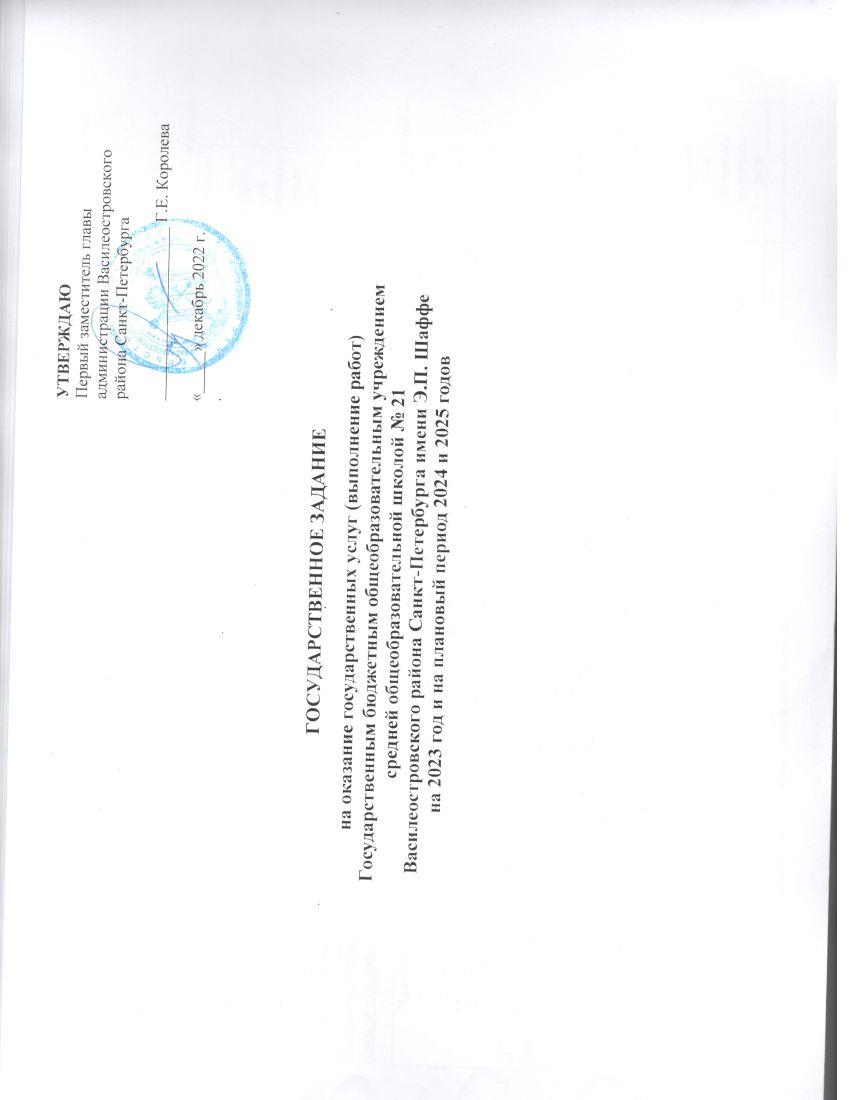 ГОСУДАРСТВЕННОЕ ЗАДАНИЕ на оказание государственных услуг (выполнение работ)Государственным бюджетным общеобразовательным учреждением средней общеобразовательной школой № 21Василеостровского района Санкт-Петербурга имени Э.П. Шаффена 2023 год и на плановый период 2024 и 2025 годовРаздел 1.Наименование государственной услуги(работы):Реализация основных общеобразовательных программ дошкольного образования (реестровый номер - 801011О.99.0.БВ24ДН82000, технический номер 50Д45000301000301065100).1.2. Категория физических лиц, являющаяся потребителями государственной услуги:Физические лица в возрасте до 8 лет, от 3 лет до 8 лет; очная; группа полного дня. Показатели, характеризующие объем оказываемой государственной услуги (выполняемой работы) Таблица 1Содержание государственной услуги (работы) регламентируется техническим регламентомПоказатели, характеризующие качество оказываемой государственной услуги (выполняемой работы):Таблица 21.4.  Порядок оказания государственной услугиГосударственная услуга оказывается в соответствии с технологическим регламентом, Уставом образовательного учреждения, лицензией на образовательную деятельность, а также действующим законодательством.1.5.  Предельные цены (тарифы) на оплату государственных услуг физическими или юридическими лицами в случаях, если законодательством Российской Федерации предусмотрено оказание соответствующих услуг на платной основе, либо порядок их установления:Устанавливаются в соответствии с действующим законодательством.1.6. Требования к результатам оказания государственной услуги (выполнения работы): Государственные услуги оказываются в полном объеме в соответствии с показателями, характеризующими качество и объем (содержание) оказываемой государственной услуги (выполняемой работы). 1.7. Порядок контроля за исполнением государственного задания, в том числе условия и порядок досрочного прекращения исполнения государственного задания:Формы контроля: выездные и камеральные проверки, анализ отчетов.Процедуры контроля: анализ бухгалтерской отчетности, анализ отчетов по итогам деятельности учрежденияПериодичность проведения контрольных мероприятий: 2 раза в год.Условия досрочного прекращения исполнения государственного задания: ликвидация или реорганизация учреждения, иные основания, предусмотренные нормативно-правовыми актами Российской Федерацией.1.8. Требования к отчетности об исполнении государственного задания:Формы отчетности: отчет о выполнении государственного задания в соответствии с формой, утвержденной Комитетом по экономической политике и стратегическому планированию Санкт-Петербурга. Периодичность преставления отчетности об исполнении государственного задания: предоставляется не позднее 1 февраля 2024 года.  1.9. Иная информация, необходимая для исполнения (контроля за исполнением) государственного задания.Исполнение государственного задания осуществляется в соответствии с постановлением Правительства Санкт-Петербурга от 13.03.2020 № 121 "О мерах по противодействию распространению в Санкт-Петербурге новой короновирусной инфекции (COVID-19)" (с изменениями).Раздел 2.2.1. Наименование государственной услуги(работы):Реализация основных общеобразовательных программ дошкольного образования (реестровый номер -  801011О.99.0.БВ24ДМ62000, технический номер 50Д45000301000201066100).2.2. Категория физических лиц, являющаяся потребителями государственной услуги:Физические лица в возрасте до 8 лет, от 1 года до 3 лет; очная; группа полного дня. Показатели, характеризующие объем оказываемой государственной услуги (выполняемой работы) Таблица 1Содержание государственной услуги (работы) регламентируется техническим регламентомПоказатели, характеризующие качество оказываемой государственной услуги (выполняемой работы):Таблица 22.4.  Порядок оказания государственной услугиГосударственная услуга оказывается в соответствии с технологическим регламентом, Уставом образовательного учреждения, лицензией на образовательную деятельность, а также действующим законодательством.2.5.  Предельные цены (тарифы) на оплату государственных услуг физическими или юридическими лицами в случаях, если законодательством Российской Федерации предусмотрено оказание соответствующих услуг на платной основе, либо порядок их установления:Устанавливаются в соответствии с действующим законодательством.2.6. Требования к результатам оказания государственной услуги (выполнения работы): Государственные услуги оказываются в полном объеме в соответствии с показателями, характеризующими качество и объем (содержание) оказываемой государственной услуги (выполняемой работы). 2.7.  Порядок контроля за исполнением государственного задания, в том числе условия и порядок досрочного прекращения исполнения государственного задания:Формы контроля: выездные и камеральные проверки, анализ отчетов.Процедуры контроля: анализ бухгалтерской отчетности, анализ отчетов по итогам деятельности учрежденияПериодичность проведения контрольных мероприятий: 2 раза в год.Условия досрочного прекращения исполнения государственного задания: ликвидация или реорганизация учреждения, иные основания, предусмотренные нормативно-правовыми актами Российской Федерацией.2.8. Требования к отчетности об исполнении государственного задания:Формы отчетности: отчет о выполнении государственного задания в соответствии с формой, утвержденной Комитетом по экономической политике и стратегическому планированию Санкт-Петербурга. Периодичность преставления отчетности об исполнении государственного задания: предоставляется не позднее 1 февраля 2024 года.  2.9. Иная информация, необходимая для исполнения (контроля за исполнением) государственного задания.Исполнение государственного задания осуществляется в соответствии с постановлением Правительства Санкт-Петербурга от 13.03.2020 № 121 "О мерах по противодействию распространению в Санкт-Петербурге новой короновирусной инфекции (COVID-19)" (с изменениями).Раздел 3.3.1.Наименование государственной услуги(работы):Реализация основных общеобразовательных программ дошкольного образования (реестровый номер -  801011О.99.0.БВ24ДМ60000, технический номер - 50Д45000301000201048100).3.2. Категория физических лиц, являющаяся потребителями государственной услуги:Физические лица в возрасте до 8 лет, от 1 года до 3 лет; очная; группа кратковременного пребывания детей. Показатели, характеризующие объем оказываемой государственной услуги (выполняемой работы) Таблица 1Содержание государственной услуги (работы) регламентируется техническим регламентомПоказатели, характеризующие качество оказываемой государственной услуги (выполняемой работы):Таблица 23.4.  Порядок оказания государственной услугиГосударственная услуга оказывается в соответствии с технологическим регламентом, Уставом образовательного учреждения, лицензией на образовательную деятельность, а также действующим законодательством.3.5.  Предельные цены (тарифы) на оплату государственных услуг физическими или юридическими лицами в случаях, если законодательством Российской Федерации предусмотрено оказание соответствующих услуг на платной основе, либо порядок их установления:Устанавливаются в соответствии с действующим законодательством.3.6. Требования к результатам оказания государственной услуги (выполнения работы): Государственные услуги оказываются в полном объеме в соответствии с показателями, характеризующими качество и объем (содержание) оказываемой государственной услуги (выполняемой работы). 3.7.  Порядок контроля за исполнением государственного задания, в том числе условия и порядок досрочного прекращенияисполнения государственного задания:Формы контроля: выездные и камеральные проверки, анализ отчетов.Процедуры контроля: анализ бухгалтерской отчетности, анализ отчетов по итогам деятельности учрежденияПериодичность проведения контрольных мероприятий: 2 раза в год.Условия досрочного прекращения исполнения государственного задания: ликвидация или реорганизация учреждения, иные основания, предусмотренные нормативно-правовыми актами Российской Федерацией.3.8. Требования к отчетности об исполнении государственного задания:Формы отчетности: отчет о выполнении государственного задания в соответствии с формой, утвержденной Комитетом по экономической политике и стратегическому планированию Санкт-Петербурга. Периодичность преставления отчетности об исполнении государственного задания: предоставляется не позднее 1 февраля 2024 года.  3.9. Иная информация, необходимая для исполнения (контроля за исполнением) государственного задания.Исполнение государственного задания осуществляется в соответствии с постановлением Правительства Санкт-Петербурга от 13.03.2020 № 121 "О мерах по противодействию распространению в Санкт-Петербурге новой короновирусной инфекции (COVID-19)" (с изменениями).Раздел 4.4.1.Наименование государственной услуги(работы):Реализация основных общеобразовательных программ дошкольного образования (реестровый номер -  801011О.99.0.БВ24АВ42000, технический номер - 50Д45000100400301060100).Адаптированная образовательная программа.4.2. Категория физических лиц, являющаяся потребителями государственной услуги:Физические лица в возрасте до 8 лет; обучающиеся с ограниченными возможностями здоровья (ОВЗ); от 3-х до 8 лет; очная; группа полного дня.Показатели, характеризующие объем оказываемой государственной услуги (выполняемой работы) Таблица 1Содержание государственной услуги (работы) регламентируется техническим регламентомПоказатели, характеризующие качество оказываемой государственной услуги (выполняемой работы):Таблица 24.4.  Порядок оказания государственной услугиГосударственная услуга оказывается в соответствии с технологическим регламентом, Уставом образовательного учреждения, лицензией на образовательную деятельность, а также действующим законодательством.4.5.  Предельные цены (тарифы) на оплату государственных услуг физическими или юридическими лицами в случаях, если законодательством Российской Федерации предусмотрено оказание соответствующих услуг на платной основе, либо порядок их установления:Устанавливаются в соответствии с действующим законодательством.4.6. Требования к результатам оказания государственной услуги (выполнения работы): Государственные услуги оказываются в полном объеме в соответствии с показателями, характеризующими качество и объем (содержание) оказываемой государственной услуги (выполняемой работы). 4.7.  Порядок контроля за исполнением государственного задания, в том числе условия и порядок досрочного прекращенияисполнения государственного задания:Формы контроля: выездные и камеральные проверки, анализ отчетов.Процедуры контроля: анализ бухгалтерской отчетности, анализ отчетов по итогам деятельности учрежденияПериодичность проведения контрольных мероприятий: 2 раза в год.Условия досрочного прекращения исполнения государственного задания: ликвидация или реорганизация учреждения, иные основания, предусмотренные нормативно-правовыми актами Российской Федерацией.4.8. Требования к отчетности об исполнении государственного задания:Формы отчетности: отчет о выполнении государственного задания в соответствии с формой, утвержденной Комитетом по экономической политике и стратегическому планированию Санкт-Петербурга. Периодичность преставления отчетности об исполнении государственного задания: предоставляется не позднее 1 февраля 2024 года.  4.9. Иная информация, необходимая для исполнения (контроля за исполнением) государственного задания.Исполнение государственного задания осуществляется в соответствии с постановлением Правительства Санкт-Петербурга от 13.03.2020 № 121 "О мерах по противодействию распространению в Санкт-Петербурге новой короновирусной инфекции (COVID-19)" (с изменениями).Раздел 5.5.1.Наименование государственной услуги(работы):Присмотр и уход (реестровый номер -  853211О.99.0.БВ19АА50000, технический номер - 50785001100200006005100).5.2. Категория физических лиц, являющаяся потребителями государственной услуги:Физические лица за исключением льготных категорий; от 1 года до 3 лет; группа полного дня.Показатели, характеризующие объем оказываемой государственной услуги (выполняемой работы) Таблица 1Содержание государственной услуги (работы) регламентируется техническим регламентомПоказатели, характеризующие качество оказываемой государственной услуги (выполняемой работы):Таблица 25.4.  Порядок оказания государственной услугиГосударственная услуга оказывается в соответствии с технологическим регламентом, Уставом образовательного учреждения, лицензией на образовательную деятельность, а также действующим законодательством.5.5.  Предельные цены (тарифы) на оплату государственных услуг физическими или юридическими лицами в случаях, если законодательством Российской Федерации предусмотрено оказание соответствующих услуг на платной основе, либо порядок их установления:Устанавливаются в соответствии с действующим законодательством.5.6. Требования к результатам оказания государственной услуги (выполнения работы): Государственные услуги оказываются в полном объеме в соответствии с показателями, характеризующими качество и объем (содержание) оказываемой государственной услуги (выполняемой работы). 5.7.  Порядок контроля за исполнением государственного задания, в том числе условия и порядок досрочного прекращенияисполнения государственного задания:Формы контроля: выездные и камеральные проверки, анализ отчетов.Процедуры контроля: анализ бухгалтерской отчетности, анализ отчетов по итогам деятельности учрежденияПериодичность проведения контрольных мероприятий: 2 раза в год.Условия досрочного прекращения исполнения государственного задания: ликвидация или реорганизация учреждения, иные основания, предусмотренные нормативно-правовыми актами Российской Федерацией.5.8. Требования к отчетности об исполнении государственного задания:Формы отчетности: отчет о выполнении государственного задания в соответствии с формой, утвержденной Комитетом по экономической политике и стратегическому планированию Санкт-Петербурга. Периодичность преставления отчетности об исполнении государственного задания: предоставляется не позднее 1 февраля 2024 года.  5.9. Иная информация, необходимая для исполнения (контроля за исполнением) государственного задания.Исполнение государственного задания осуществляется в соответствии с постановлением Правительства Санкт-Петербурга от 13.03.2020 № 121 "О мерах по противодействию распространению в Санкт-Петербурге новой короновирусной инфекции (COVID-19)" (с изменениями).Раздел 6.6.1.Наименование государственной услуги(работы):Присмотр и уход (реестровый номер - 853211О.99.0.БВ19АА56000, технический номер -  50785001100300006003100).6.2. Категория физических лиц, являющаяся потребителями государственной услуги:Физические лица за исключением льготных категорий; от 3-х до 8 лет; группа полного дня.Показатели, характеризующие объем оказываемой государственной услуги (выполняемой работы) Таблица 1Содержание государственной услуги (работы) регламентируется техническим регламентомПоказатели, характеризующие качество оказываемой государственной услуги (выполняемой работы):Таблица 26.4.  Порядок оказания государственной услугиГосударственная услуга оказывается в соответствии с технологическим регламентом, Уставом образовательного учреждения, лицензией на образовательную деятельность, а также действующим законодательством.6.5.  Предельные цены (тарифы) на оплату государственных услуг физическими или юридическими лицами в случаях, если законодательством Российской Федерации предусмотрено оказание соответствующих услуг на платной основе, либо порядок их установления:Устанавливаются в соответствии с действующим законодательством.6.6. Требования к результатам оказания государственной услуги (выполнения работы): Государственные услуги оказываются в полном объеме в соответствии с показателями, характеризующими качество и объем (содержание) оказываемой государственной услуги (выполняемой работы). 6.7.  Порядок контроля за исполнением государственного задания, в том числе условия и порядок досрочного прекращенияисполнения государственного задания:Формы контроля: выездные и камеральные проверки, анализ отчетов.Процедуры контроля: анализ бухгалтерской отчетности, анализ отчетов по итогам деятельности учрежденияПериодичность проведения контрольных мероприятий: 2 раза в год.Условия досрочного прекращения исполнения государственного задания: ликвидация или реорганизация учреждения, иные основания, предусмотренные нормативно-правовыми актами Российской Федерацией.6.8. Требования к отчетности об исполнении государственного задания:Формы отчетности: отчет о выполнении государственного задания в соответствии с формой, утвержденной Комитетом по экономической политике и стратегическому планированию Санкт-Петербурга. Периодичность преставления отчетности об исполнении государственного задания: предоставляется не позднее 1 февраля 2024 года.  6.9. Иная информация, необходимая для исполнения (контроля за исполнением) государственного задания.Исполнение государственного задания осуществляется в соответствии с постановлением Правительства Санкт-Петербурга от 13.03.2020 № 121 "О мерах по противодействию распространению в Санкт-Петербурге новой короновирусной инфекции (COVID-19)" (с изменениями).Раздел 7.7.1.Наименование государственной услуги(работы):Присмотр и уход (реестровый номер -  853211О.99.0.БВ19АА48000, технический номер - 50785001100200004007100).7.2. Категория физических лиц, являющаяся потребителями государственной услуги:Физические лица от 1- года до 3 лет; группа кратковременного пребывания.Показатели, характеризующие объем оказываемой государственной услуги (выполняемой работы) Таблица 1Содержание государственной услуги (работы) регламентируется техническим регламентомПоказатели, характеризующие качество оказываемой государственной услуги (выполняемой работы):Таблица 27.4.  Порядок оказания государственной услугиГосударственная услуга оказывается в соответствии с технологическим регламентом, Уставом образовательного учреждения, лицензией на образовательную деятельность, а также действующим законодательством.7.5.  Предельные цены (тарифы) на оплату государственных услуг физическими или юридическими лицами в случаях, если законодательством Российской Федерации предусмотрено оказание соответствующих услуг на платной основе, либо порядок их установления:Устанавливаются в соответствии с действующим законодательством.7.6. Требования к результатам оказания государственной услуги (выполнения работы): Государственные услуги оказываются в полном объеме в соответствии с показателями, характеризующими качество и объем (содержание) оказываемой государственной услуги (выполняемой работы). 7.7.  Порядок контроля за исполнением государственного задания, в том числе условия и порядок досрочного прекращенияисполнения государственного задания:Формы контроля: выездные и камеральные проверки, анализ отчетов.Процедуры контроля: анализ бухгалтерской отчетности, анализ отчетов по итогам деятельности учрежденияПериодичность проведения контрольных мероприятий: 2 раза в год.Условия досрочного прекращения исполнения государственного задания: ликвидация или реорганизация учреждения, иные основания, предусмотренные нормативно-правовыми актами Российской Федерацией.7.8. Требования к отчетности об исполнении государственного задания:Формы отчетности: отчет о выполнении государственного задания в соответствии с формой, утвержденной Комитетом по экономической политике и стратегическому планированию Санкт-Петербурга. Периодичность преставления отчетности об исполнении государственного задания: предоставляется не позднее 1 февраля 2024 года.  7.9. Иная информация, необходимая для исполнения (контроля за исполнением) государственного задания.Исполнение государственного задания осуществляется в соответствии с постановлением Правительства Санкт-Петербурга от 13.03.2020 № 121 "О мерах по противодействию распространению в Санкт-Петербурге новой короновирусной инфекции (COVID-19)" (с изменениями).Раздел 8.8.1.Наименование государственной услуги(работы):Присмотр и уход, обучающиеся, за исключением детей-инвалидов и инвалидов, не указано, реестровый номер- 880900О.99.0.БА80АА63000, технический номер- 34785000400400004008100).8.2. Категория физических лиц, являющаяся потребителями государственной услуги:Физические лица; группа продленного дня.Показатели, характеризующие объем оказываемой государственной услуги (выполняемой работы) Таблица 1Содержание государственной услуги (работы) регламентируется техническим регламентомПоказатели, характеризующие качество оказываемой государственной услуги (выполняемой работы):Таблица 28.4.  Порядок оказания государственной услугиГосударственная услуга оказывается в соответствии с технологическим регламентом, Уставом образовательного учреждения, лицензией на образовательную деятельность, а также действующим законодательством.8.5.  Предельные цены (тарифы) на оплату государственных услуг физическими или юридическими лицами в случаях, если законодательством Российской Федерации предусмотрено оказание соответствующих услуг на платной основе, либо порядок их установления:Устанавливаются в соответствии с действующим законодательством.8.6. Требования к результатам оказания государственной услуги (выполнения работы): Государственные услуги оказываются в полном объеме в соответствии с показателями, характеризующими качество и объем (содержание) оказываемой государственной услуги (выполняемой работы). 8.7.  Порядок контроля за исполнением государственного задания, в том числе условия и порядок досрочного прекращенияисполнения государственного задания:Формы контроля: выездные и камеральные проверки, анализ отчетов.Процедуры контроля: анализ бухгалтерской отчетности, анализ отчетов по итогам деятельности учрежденияПериодичность проведения контрольных мероприятий: 2 раза в год.Условия досрочного прекращения исполнения государственного задания: ликвидация или реорганизация учреждения, иные основания, предусмотренные нормативно-правовыми актами Российской Федерацией.8.8. Требования к отчетности об исполнении государственного задания:Формы отчетности: отчет о выполнении государственного задания в соответствии с формой, утвержденной Комитетом по экономической политике и стратегическому планированию Санкт-Петербурга. Периодичность преставления отчетности об исполнении государственного задания: предоставляется не позднее 1 февраля 2021 года.  8.9. Иная информация, необходимая для исполнения (контроля за исполнением) государственного задания.В соответствии с постановлением Правительства Санкт-Петербурга от 13.03.2020 № 121 "О мерах по противодействию распространению в Санкт-Петербурге новой короновирусной инфекции (COVID-19)" С 06.04.2020 до конца 2019/2020 учебного года в Санкт-Петербурге обучение было организовано с применением дистанционных образовательных технологий и электронного обучения. Данное решение было принято с учетом сложившейся на тот момент эпидемиологической ситуации в Санкт-Петербурге.              Значение корректирующих коэффициентов составляющих базовых нормативов затрат, отражающих используемые технологии обучения (дистанционные образовательные технологии, электронное обучение), равно 1.Раздел 9.Наименование государственной услуги(работы):Реализация основной общеобразовательной программы начального общего образования, не указано, не указано, не указано, очная. (реестровый номер- 801012О.99.0.БА81АЭ92001 технический номер -34787000301000101000101).9.2. Категория физических лиц, являющаяся потребителями государственной услуги:Физические лица. Показатели, характеризующие объем оказываемой государственной услуги (выполняемой работы) Таблица 1Содержание государственной услуги (работы) регламентируется техническим регламентомПоказатели, характеризующие качество оказываемой государственной услуги (выполняемой работы):Таблица 29.4.  Порядок оказания государственной услугиГосударственная услуга оказывается в соответствии с технологическим регламентом, Уставом образовательного учреждения, лицензией на образовательную деятельность, а также действующим законодательством.9.5.  Предельные цены (тарифы) на оплату государственных услуг физическими или юридическими лицами в случаях, если законодательством Российской Федерации предусмотрено оказание соответствующих услуг на платной основе, либо порядок их установления:Устанавливаются в соответствии с действующим законодательством.9.6. Требования к результатам оказания государственной услуги (выполнения работы): Государственные услуги оказываются в полном объеме в соответствии с показателями, характеризующими качество и объем (содержание) оказываемой государственной услуги (выполняемой работы). 9.7.  Порядок контроля за исполнением государственного задания, в том числе условия и порядок досрочного прекращения исполнения государственного задания:Формы контроля: выездные и камеральные проверки, анализ отчетов.Процедуры контроля: анализ бухгалтерской отчетности, анализ отчетов по итогам деятельности учрежденияПериодичность проведения контрольных мероприятий: 2 раза в год.Условия досрочного прекращения исполнения государственного задания: ликвидация или реорганизация учреждения, иные основания, предусмотренные нормативно-правовыми актами Российской Федерацией.9.8. Требования к отчетности об исполнении государственного задания:Формы отчетности: отчет о выполнении государственного задания в соответствии с формой, утвержденной Комитетом по экономической политике и стратегическому планированию Санкт-Петербурга. Периодичность преставления отчетности об исполнении государственного задания: предоставляется не позднее 1 февраля 2024 года.  9.9. Иная информация, необходимая для исполнения (контроля за исполнением) государственного задания.Исполнение государственного задания осуществляется в соответствии с постановлением Правительства Санкт-Петербурга от 13.03.2020 № 121 "О мерах по противодействию распространению в Санкт-Петербурге новой короновирусной инфекции (COVID-19)" (с изменениями).              Значение корректирующих коэффициентов составляющих базовых нормативов затрат, отражающих используемые технологии обучения (дистанционные образовательные технологии, электронное обучение), равно 1.Раздел 10.Наименование государственной услуги(работы):Реализация основной общеобразовательной программы начального общего образования, не указано, не указано, проходящие обучение по состоянию здоровья на дому, очная, (реестровый номер- 801012О.99.0.БА81АЮ16001 технический номер - 34787000301000201009101).10.2. Категория физических лиц, являющаяся потребителями государственной услуги:Физические лица, проходящие обучение по состоянию здоровья на дому, очная. Показатели, характеризующие объем оказываемой государственной услуги (выполняемой работы) Таблица 1Содержание государственной услуги (работы) регламентируется техническим регламентомПоказатели, характеризующие качество оказываемой государственной услуги (выполняемой работы):Таблица 210.4.  Порядок оказания государственной услугиГосударственная услуга оказывается в соответствии с технологическим регламентом, Уставом образовательного учреждения, лицензией на образовательную деятельность, а также действующим законодательством.10.5. Предельные цены (тарифы) на оплату государственных услуг физическими или юридическими лицами в случаях, если законодательством Российской Федерации предусмотрено оказание соответствующих услуг на платной основе, либо порядок их установления:Устанавливаются в соответствии с действующим законодательством.10.6. Требования к результатам оказания государственной услуги (выполнения работы): Государственные услуги оказываются в полном объеме в соответствии с показателями, характеризующими качество и объем (содержание) оказываемой государственной услуги (выполняемой работы). 10.7.  Порядок контроля за исполнением государственного задания, в том числе условия и порядок досрочного прекращения исполнения государственного задания:Формы контроля: выездные и камеральные проверки, анализ отчетов.Процедуры контроля: анализ бухгалтерской отчетности, анализ отчетов по итогам деятельности учрежденияПериодичность проведения контрольных мероприятий: 2 раза в год.Условия досрочного прекращения исполнения государственного задания: ликвидация или реорганизация учреждения, иные основания, предусмотренные нормативно-правовыми актами Российской Федерацией.10.8. Требования к отчетности об исполнении государственного задания:Формы отчетности: отчет о выполнении государственного задания в соответствии с формой, утвержденной Комитетом по экономической политике и стратегическому планированию Санкт-Петербурга. Периодичность преставления отчетности об исполнении государственного задания: предоставляется не позднее 1 февраля 2024 года.  10.9. Иная информация, необходимая для исполнения (контроля за исполнением) государственного задания.Исполнение государственного задания осуществляется в соответствии с постановлением Правительства Санкт-Петербурга от 13.03.2020 № 121 "О мерах по противодействию распространению в Санкт-Петербурге новой короновирусной инфекции (COVID-19)" (с изменениями).              Значение корректирующих коэффициентов составляющих базовых нормативов затрат, отражающих используемые технологии обучения (дистанционные образовательные технологии, электронное обучение), равно 1.Раздел 11.Наименование государственной услуги(работы):Реализация основных общеобразовательных программ основного общего образования, не указано, не указано, не указано, очная. (реестровый номер- 802111О.99.0.БА96АЮ58001 технический-35791000301000101004101).11.2. Категория физических лиц, являющаяся потребителями государственной услуги:Физические лица, очная. Показатели, характеризующие объем оказываемой государственной услуги (выполняемой работы) Таблица 1Содержание государственной услуги (работы) регламентируется техническим регламентомПоказатели, характеризующие качество оказываемой государственной услуги (выполняемой работы):Таблица 211.4.  Порядок оказания государственной услугиГосударственная услуга оказывается в соответствии с технологическим регламентом, Уставом образовательного учреждения, лицензией на образовательную деятельность, а также действующим законодательством.11.5.  Предельные цены (тарифы) на оплату государственных услуг физическими или юридическими лицами в случаях, если законодательством Российской Федерации предусмотрено оказание соответствующих услуг на платной основе, либо порядок их установления:Устанавливаются в соответствии с действующим законодательством.11.6. Требования к результатам оказания государственной услуги (выполнения работы): Государственные услуги оказываются в полном объеме в соответствии с показателями, характеризующими качество и объем (содержание) оказываемой государственной услуги (выполняемой работы). 11.7.  Порядок контроля за исполнением государственного задания, в том числе условия и порядок досрочного прекращения исполнения государственного задания:Формы контроля: выездные и камеральные проверки, анализ отчетов.Процедуры контроля: анализ бухгалтерской отчетности, анализ отчетов по итогам деятельности учрежденияПериодичность проведения контрольных мероприятий: 2 раза в год.Условия досрочного прекращения исполнения государственного задания: ликвидация или реорганизация учреждения, иные основания, предусмотренные нормативно-правовыми актами Российской Федерацией.11.8. Требования к отчетности об исполнении государственного задания:Формы отчетности: отчет о выполнении государственного задания в соответствии с формой, утвержденной Комитетом по экономической политике и стратегическому планированию Санкт-Петербурга. Периодичность преставления отчетности об исполнении государственного задания: предоставляется не позднее 1 февраля 2024 года.  11.9. Иная информация, необходимая для исполнения (контроля за исполнением) государственного задания.Исполнение государственного задания осуществляется в соответствии с постановлением Правительства Санкт-Петербурга от 13.03.2020 № 121 "О мерах по противодействию распространению в Санкт-Петербурге новой короновирусной инфекции (COVID-19)" (с изменениями).              Значение корректирующих коэффициентов составляющих базовых нормативов затрат, отражающих используемые технологии обучения (дистанционные образовательные технологии, электронное обучение), равно 1.Раздел 12.Наименование государственной услуги(работы):Реализация основных общеобразовательных программ основного общего образования, не указано, не указано, проходящие обучение по состоянию здоровья на дому, очная. (реестровый номер-802111О.99.0.БА96АЮ83001, технический -35791000301000201003101).12.2. Категория физических лиц, являющаяся потребителями государственной услуги:Физические лица, проходящие обучение по состоянию здоровья на дому, очная. Показатели, характеризующие объем оказываемой государственной услуги (выполняемой работы) Таблица 1Содержание государственной услуги (работы) регламентируется техническим регламентомПоказатели, характеризующие качество оказываемой государственной услуги (выполняемой работы):Таблица 212.4.  Порядок оказания государственной услугиГосударственная услуга оказывается в соответствии с технологическим регламентом, Уставом образовательного учреждения, лицензией на образовательную деятельность, а также действующим законодательством.12.5.  Предельные цены (тарифы) на оплату государственных услуг физическими или юридическими лицами в случаях, если законодательством Российской Федерации предусмотрено оказание соответствующих услуг на платной основе, либо порядок их установления:Устанавливаются в соответствии с действующим законодательством.12.6. Требования к результатам оказания государственной услуги (выполнения работы): Государственные услуги оказываются в полном объеме в соответствии с показателями, характеризующими качество и объем (содержание) оказываемой государственной услуги (выполняемой работы). 12.7.  Порядок контроля за исполнением государственного задания, в том числе условия и порядок досрочного прекращения исполнения государственного задания:Формы контроля: выездные и камеральные проверки, анализ отчетов.Процедуры контроля: анализ бухгалтерской отчетности, анализ отчетов по итогам деятельности учрежденияПериодичность проведения контрольных мероприятий: 2 раза в год.Условия досрочного прекращения исполнения государственного задания: ликвидация или реорганизация учреждения, иные основания, предусмотренные нормативно-правовыми актами Российской Федерацией.12.8. Требования к отчетности об исполнении государственного задания:Формы отчетности: отчет о выполнении государственного задания в соответствии с формой, утвержденной Комитетом по экономической политике и стратегическому планированию Санкт-Петербурга. Периодичность преставления отчетности об исполнении государственного задания: предоставляется не позднее 1 февраля 2024 года.  12.9. Иная информация, необходимая для исполнения (контроля за исполнением) государственного задания.Исполнение государственного задания осуществляется в соответствии с постановлением Правительства Санкт-Петербурга от 13.03.2020 № 121 "О мерах по противодействию распространению в Санкт-Петербурге новой короновирусной инфекции (COVID-19)" (с изменениями).              Значение корректирующих коэффициентов составляющих базовых нормативов затрат, отражающих используемые технологии обучения (дистанционные образовательные технологии, электронное обучение), равно 1.Раздел 13.Наименование государственной услуги(работы):Реализация основных общеобразовательных программ среднего общего образования, не указано, образовательная программа, обеспечивающая углубленное изучение отдельных учебных предметов, предметных областей (профильное обучение), не указано, очная, реестровый номер-802112О.99.0.ББ11АП76001, технический-36794000201000101002101).Образовательная программа, обеспечивающая углубленное изучение отдельных учебных предметов, предметных областей (профильное обучение)13.2. Категория физических лиц, являющаяся потребителями государственной услуги:Физические лица, проходящие обучение по состоянию здоровья на дому очная. Показатели, характеризующие объем оказываемой государственной услуги (выполняемой работы) Таблица 1Содержание государственной услуги (работы) регламентируется техническим регламентомПоказатели, характеризующие качество оказываемой государственной услуги (выполняемой работы):Таблица 213.4.  Порядок оказания государственной услугиГосударственная услуга оказывается в соответствии с технологическим регламентом, Уставом образовательного учреждения, лицензией на образовательную деятельность, а также действующим законодательством.13.5.  Предельные цены (тарифы) на оплату государственных услуг физическими или юридическими лицами в случаях, если законодательством Российской Федерации предусмотрено оказание соответствующих услуг на платной основе, либо порядок их установления:Устанавливаются в соответствии с действующим законодательством.13.6. Требования к результатам оказания государственной услуги (выполнения работы): Государственные услуги оказываются в полном объеме в соответствии с показателями, характеризующими качество и объем (содержание) оказываемой государственной услуги (выполняемой работы). 13.7.  Порядок контроля за исполнением государственного задания, в том числе условия и порядок досрочного прекращения исполнения государственного задания:Формы контроля: выездные и камеральные проверки, анализ отчетов.Процедуры контроля: анализ бухгалтерской отчетности, анализ отчетов по итогам деятельности учрежденияПериодичность проведения контрольных мероприятий: 2 раза в год.Условия досрочного прекращения исполнения государственного задания: ликвидация или реорганизация учреждения, иные основания, предусмотренные нормативно-правовыми актами Российской Федерацией.13.8. Требования к отчетности об исполнении государственного задания:Формы отчетности: отчет о выполнении государственного задания в соответствии с формой, утвержденной Комитетом по экономической политике и стратегическому планированию Санкт-Петербурга. Периодичность преставления отчетности об исполнении государственного задания: предоставляется не позднее 1 февраля 2024 года.  13.9. Иная информация, необходимая для исполнения (контроля за исполнением) государственного задания.Исполнение государственного задания осуществляется в соответствии с постановлением Правительства Санкт-Петербурга от 13.03.2020 № 121 "О мерах по противодействию распространению в Санкт-Петербурге новой короновирусной инфекции (COVID-19)" (с изменениями).              Значение корректирующих коэффициентов составляющих базовых нормативов затрат, отражающих используемые технологии обучения (дистанционные образовательные технологии, электронное обучение), равно 1.Раздел 14.Наименование государственной услуги(работы):Реализация основных общеобразовательных программ среднего общего образования, не указано, образовательная программа, обеспечивающая углубленное изучение отдельных учебных предметов, предметных областей (профильное обучение), проходящие обучение по состоянию здоровья на дому, очная, (реестровый номер-802112О.99.0.ББ11АР01001, технический- 36794000201000201001101).14.2. Категория физических лиц, являющаяся потребителями государственной услуги:Физические лица, проходящие обучение по состоянию здоровья на дому, очная. Показатели, характеризующие объем оказываемой государственной услуги (выполняемой работы) Таблица 1Содержание государственной услуги (работы) регламентируется техническим регламентомПоказатели, характеризующие качество оказываемой государственной услуги (выполняемой работы):Таблица 214.4.  Порядок оказания государственной услугиГосударственная услуга оказывается в соответствии с технологическим регламентом, Уставом образовательного учреждения, лицензией на образовательную деятельность, а также действующим законодательством.14.5.  Предельные цены (тарифы) на оплату государственных услуг физическими или юридическими лицами в случаях, если законодательством Российской Федерации предусмотрено оказание соответствующих услуг на платной основе, либо порядок их установления:Устанавливаются в соответствии с действующим законодательством.14.6. Требования к результатам оказания государственной услуги (выполнения работы): Государственные услуги оказываются в полном объеме в соответствии с показателями, характеризующими качество и объем (содержание) оказываемой государственной услуги (выполняемой работы). 14.7.  Порядок контроля за исполнением государственного задания, в том числе условия и порядок досрочного прекращения исполнения государственного задания:Формы контроля: выездные и камеральные проверки, анализ отчетов.Процедуры контроля: анализ бухгалтерской отчетности, анализ отчетов по итогам деятельности учрежденияПериодичность проведения контрольных мероприятий: 2 раза в год.Условия досрочного прекращения исполнения государственного задания: ликвидация или реорганизация учреждения, иные основания, предусмотренные нормативно-правовыми актами Российской Федерацией.14.8. Требования к отчетности об исполнении государственного задания:Формы отчетности: отчет о выполнении государственного задания в соответствии с формой, утвержденной Комитетом по экономической политике и стратегическому планированию Санкт-Петербурга. Периодичность преставления отчетности об исполнении государственного задания: предоставляется не позднее 1 февраля 2024 года.  14.9. Иная информация, необходимая для исполнения (контроля за исполнением) государственного задания.Исполнение государственного задания осуществляется в соответствии с постановлением Правительства Санкт-Петербурга от 13.03.2020 № 121 "О мерах по противодействию распространению в Санкт-Петербурге новой короновирусной инфекции (COVID-19)" (с изменениями).              Значение корректирующих коэффициентов составляющих базовых нормативов затрат, отражающих используемые технологии обучения (дистанционные образовательные технологии, электронное обучение), равно 1.Раздел 15.Наименование государственной услуги(работы):Проведение промежуточной итоговой аттестации лиц, осваивающих основную образовательную программу в форме самообразования или семейного образования либо обучавшихся по не имеющей государственной аккредитации образовательной программе, не указано, не указано,(реестровый номер-851300О.99.0.ББ02АА06000, технический- 35Д03000400000001008100).15.2. Категория физических лиц, являющаяся потребителями государственной услуги:Физические лица. Показатели, характеризующие объем оказываемой государственной услуги (выполняемой работы) Таблица 1Содержание государственной услуги (работы) регламентируется техническим регламентомПоказатели, характеризующие качество оказываемой государственной услуги (выполняемой работы):Таблица 215.4.  Порядок оказания государственной услугиГосударственная услуга оказывается в соответствии с технологическим регламентом, Уставом образовательного учреждения, лицензией на образовательную деятельность, а также действующим законодательством.15.5.  Предельные цены (тарифы) на оплату государственных услуг физическими или юридическими лицами в случаях, если законодательством Российской Федерации предусмотрено оказание соответствующих услуг на платной основе, либо порядок их установления:Устанавливаются в соответствии с действующим законодательством.15.6. Требования к результатам оказания государственной услуги (выполнения работы): Государственные услуги оказываются в полном объеме в соответствии с показателями, характеризующими качество и объем (содержание) оказываемой государственной услуги (выполняемой работы). 15.7.  Порядок контроля за исполнением государственного задания, в том числе условия и порядок досрочного прекращения исполнения государственного задания:Формы контроля: выездные и камеральные проверки, анализ отчетов.Процедуры контроля: анализ бухгалтерской отчетности, анализ отчетов по итогам деятельности учрежденияПериодичность проведения контрольных мероприятий: 2 раза в год.Условия досрочного прекращения исполнения государственного задания: ликвидация или реорганизация учреждения, иные основания, предусмотренные нормативно-правовыми актами Российской Федерацией.15.8. Требования к отчетности об исполнении государственного задания:Формы отчетности: отчет о выполнении государственного задания в соответствии с формой, утвержденной Комитетом по экономической политике и стратегическому планированию Санкт-Петербурга. Периодичность преставления отчетности об исполнении государственного задания: предоставляется не позднее 1 февраля 2024 года.  15.9. Иная информация, необходимая для исполнения (контроля за исполнением) государственного задания.Исполнение государственного задания осуществляется в соответствии с постановлением Правительства Санкт-Петербурга от 13.03.2020 № 121 "О мерах по противодействию распространению в Санкт-Петербурге новой короновирусной инфекции (COVID-19)" (с изменениями).              Значение корректирующих коэффициентов составляющих базовых нормативов затрат, отражающих используемые технологии обучения (дистанционные образовательные технологии, электронное обучение), равно 1.Раздел 16.Наименование государственной услуги(работы):Психолого-педагогическое консультирование обучающихся, их родителей (законных представителей) и педагогических работников, не указано, (реестровый номер-880900О.99.0.БА99АА00000, технический - 35Г53000000000002001100).16.2. Категория физических лиц, являющаяся потребителями государственной услуги:Физические лица. Показатели, характеризующие объем оказываемой государственной услуги (выполняемой работы) Таблица 1Содержание государственной услуги (работы) регламентируется техническим регламентомПоказатели, характеризующие качество оказываемой государственной услуги (выполняемой работы):Таблица 216.4.  Порядок оказания государственной услугиГосударственная услуга оказывается в соответствии с технологическим регламентом, Уставом образовательного учреждения, лицензией на образовательную деятельность, а также действующим законодательством.16.5.  Предельные цены (тарифы) на оплату государственных услуг физическими или юридическими лицами в случаях, если законодательством Российской Федерации предусмотрено оказание соответствующих услуг на платной основе, либо порядок их установления:Устанавливаются в соответствии с действующим законодательством.16.6. Требования к результатам оказания государственной услуги (выполнения работы): Государственные услуги оказываются в полном объеме в соответствии с показателями, характеризующими качество и объем (содержание) оказываемой государственной услуги (выполняемой работы). 16.7.  Порядок контроля за исполнением государственного задания, в том числе условия и порядок досрочного прекращения исполнения государственного задания:Формы контроля: выездные и камеральные проверки, анализ отчетов.Процедуры контроля: анализ бухгалтерской отчетности, анализ отчетов по итогам деятельности учрежденияПериодичность проведения контрольных мероприятий: 2 раза в год.Условия досрочного прекращения исполнения государственного задания: ликвидация или реорганизация учреждения, иные основания, предусмотренные нормативно-правовыми актами Российской Федерацией.16.8. Требования к отчетности об исполнении государственного задания:Формы отчетности: отчет о выполнении государственного задания в соответствии с формой, утвержденной Комитетом по экономической политике и стратегическому планированию Санкт-Петербурга. Периодичность преставления отчетности об исполнении государственного задания: предоставляется не позднее 1 февраля 2024 года.  16.9. Иная информация, необходимая для исполнения (контроля за исполнением) государственного задания.Исполнение государственного задания осуществляется в соответствии с постановлением Правительства Санкт-Петербурга от 13.03.2020 № 121 "О мерах по противодействию распространению в Санкт-Петербурге новой короновирусной инфекции (COVID-19)" (с изменениями).              Значение корректирующих коэффициентов составляющих базовых нормативов затрат, отражающих используемые технологии обучения (дистанционные образовательные технологии, электронное обучение), равно 1.Раздел 17.Наименование государственной услуги(работы):Реализация дополнительных общеразвивающих программ не указано, не указано, технической, очная, очная (реестровый номер - 804200О.99.0.ББ52АЕ04000, технический номер - 42Г42001000300101003100).Технической направленности17.2. Категория физических лиц, являющаяся потребителями государственной услуги:Физические лица, очнаяПоказатели, характеризующие объем оказываемой государственной услуги (выполняемой работы) Таблица 1Содержание государственной услуги (работы) регламентируется техническим регламентомПоказатели, характеризующие качество оказываемой государственной услуги (выполняемой работы):Таблица 217.4.  Порядок оказания государственной услугиГосударственная услуга оказывается в соответствии с технологическим регламентом, Уставом образовательного учреждения, лицензией на образовательную деятельность, а также действующим законодательством.17.5. Предельные цены (тарифы) на оплату государственных услуг физическими или юридическими лицами в случаях, если законодательством Российской Федерации предусмотрено оказание соответствующих услуг на платной основе, либо порядок их установления:Устанавливаются в соответствии с действующим законодательством.17.6. Требования к результатам оказания государственной услуги (выполнения работы): Государственные услуги оказываются в полном объеме в соответствии с показателями, характеризующими качество и объем (содержание) оказываемой государственной услуги (выполняемой работы). 17.7.  Порядок контроля за исполнением государственного задания, в том числе условия и порядок досрочного прекращения исполнения государственного задания:Формы контроля: выездные и камеральные проверки, анализ отчетов.Процедуры контроля: анализ бухгалтерской отчетности, анализ отчетов по итогам деятельности учрежденияПериодичность проведения контрольных мероприятий: 2 раза в год.Условия досрочного прекращения исполнения государственного задания: ликвидация или реорганизация учреждения, иные основания, предусмотренные нормативно-правовыми актами Российской Федерацией.17.8. Требования к отчетности об исполнении государственного задания:Формы отчетности: отчет о выполнении государственного задания в соответствии с формой, утвержденной Комитетом по экономической политике и стратегическому планированию Санкт-Петербурга. Периодичность преставления отчетности об исполнении государственного задания: предоставляется не позднее 1 февраля 2024 года.  17.9. Иная информация, необходимая для исполнения (контроля за исполнением) государственного задания.Исполнение государственного задания осуществляется в соответствии с постановлением Правительства Санкт-Петербурга от 13.03.2020 "О мерах по противодействию распространению в Санкт-Петербурге новой короновирусной инфекции ( COVID-19)" ( с изменениями).Раздел 18.Наименование государственной услуги(работы):Реализация дополнительных общеразвивающих программ не указано, не указано, естественнонаучной, очная, очная (реестровый номер - 804200О.99.0.ББ52АЕ28000, технический номер - 42Г42001000300201002100).Естественнонаучной направленности18.2. Категория физических лиц, являющаяся потребителями государственной услуги:Физические лица, очнаяПоказатели, характеризующие объем оказываемой государственной услуги (выполняемой работы) Таблица 1Содержание государственной услуги (работы) регламентируется техническим регламентомПоказатели, характеризующие качество оказываемой государственной услуги (выполняемой работы):Таблица 218.4. Порядок оказания государственной услугиГосударственная услуга оказывается в соответствии с технологическим регламентом, Уставом образовательного учреждения, лицензией на образовательную деятельность, а также действующим законодательством.18.5. Предельные цены (тарифы) на оплату государственных услуг физическими или юридическими лицами в случаях, если законодательством Российской Федерации предусмотрено оказание соответствующих услуг на платной основе, либо порядок их установления:Устанавливаются в соответствии с действующим законодательством.18.6. Требования к результатам оказания государственной услуги (выполнения работы): Государственные услуги оказываются в полном объеме в соответствии с показателями, характеризующими качество и объем (содержание) оказываемой государственной услуги (выполняемой работы). 18.7.  Порядок контроля за исполнением государственного задания, в том числе условия и порядок досрочного прекращения исполнения государственного задания:Формы контроля: выездные и камеральные проверки, анализ отчетов.Процедуры контроля: анализ бухгалтерской отчетности, анализ отчетов по итогам деятельности учрежденияПериодичность проведения контрольных мероприятий: 2 раза в год.Условия досрочного прекращения исполнения государственного задания: ликвидация или реорганизация учреждения, иные основания, предусмотренные нормативно-правовыми актами Российской Федерацией.18.8. Требования к отчетности об исполнении государственного задания:Формы отчетности: отчет о выполнении государственного задания в соответствии с формой, утвержденной Комитетом по экономической политике и стратегическому планированию Санкт-Петербурга. Периодичность преставления отчетности об исполнении государственного задания: предоставляется не позднее 1 февраля 2024 года.  18.9. Иная информация, необходимая для исполнения (контроля за исполнением) государственного задания.Исполнение государственного задания осуществляется в соответствии с постановлением Правительства Санкт-Петербурга от 13.03.2020 "О мерах по противодействию  распространению в Санкт-Петербурге новой короновирусной инфекции ( COVID-19)" ( с изменениями).Раздел 19.19.1 Наименование государственной услуги(работы):Реализация дополнительных общеразвивающих программ, не указано, не указано, физкультурно-спортивной, очная, очная (реестровый номер - 804200О.99.0.ББ52АЕ52000, технический номер - 42Г42001000300301001100).Физкультурно-спортивной направленности19.2. Категория физических лиц, являющаяся потребителями государственной услуги:Физические лица, очнаяПоказатели, характеризующие объем оказываемой государственной услуги (выполняемой работы) Таблица 1Содержание государственной услуги (работы) регламентируется техническим регламентомПоказатели, характеризующие качество оказываемой государственной услуги (выполняемой работы):Таблица 219.4.  Порядок оказания государственной услугиГосударственная услуга оказывается в соответствии с технологическим регламентом, Уставом образовательного учреждения, лицензией на образовательную деятельность, а также действующим законодательством.19.5. Предельные цены (тарифы) на оплату государственных услуг физическими или юридическими лицами в случаях, если законодательством Российской Федерации предусмотрено оказание соответствующих услуг на платной основе, либо порядок их установления:Устанавливаются в соответствии с действующим законодательством.19.6. Требования к результатам оказания государственной услуги (выполнения работы): Государственные услуги оказываются в полном объеме в соответствии с показателями, характеризующими качество и объем (содержание) оказываемой государственной услуги (выполняемой работы). 19.7.  Порядок контроля за исполнением государственного задания, в том числе условия и порядок досрочного прекращения исполнения государственного задания:Формы контроля: выездные и камеральные проверки, анализ отчетов.Процедуры контроля: анализ бухгалтерской отчетности, анализ отчетов по итогам деятельности учрежденияПериодичность проведения контрольных мероприятий: 2 раза в год.Условия досрочного прекращения исполнения государственного задания: ликвидация или реорганизация учреждения, иные основания, предусмотренные нормативно-правовыми актами Российской Федерацией.19.8. Требования к отчетности об исполнении государственного задания:Формы отчетности: отчет о выполнении государственного задания в соответствии с формой, утвержденной Комитетом по экономической политике и стратегическому планированию Санкт-Петербурга. Периодичность преставления отчетности об исполнении государственного задания: предоставляется не позднее 1 февраля 2024 года.  19.9. Иная информация, необходимая для исполнения (контроля за исполнением) государственного задания.Исполнение государственного задания осуществляется в соответствии с постановлением Правительства Санкт-Петербурга от 13.03.2020 "О мерах по противодействию  распространению в  Санкт-Петербурге новой короновирусной инфекции ( COVID-19)" ( с изменениями).Раздел 20.20.1 Наименование государственной услуги(работы):Реализация дополнительных общеразвивающих программ не указано, не указано, художественной, очная, очная (реестровый номер - 804200О.99.0.ББ52АЕ76000, технический номер –  42Г42001000300401000100).Художественной направленности20.2. Категория физических лиц, являющаяся потребителями государственной услуги:Физические лица, очнаяПоказатели, характеризующие объем оказываемой государственной услуги (выполняемой работы) Таблица 1Содержание государственной услуги (работы) регламентируется техническим регламентомПоказатели, характеризующие качество оказываемой государственной услуги (выполняемой работы):Таблица 220.4.  Порядок оказания государственной услугиГосударственная услуга оказывается в соответствии с технологическим регламентом, Уставом образовательного учреждения, лицензией на образовательную деятельность, а также действующим законодательством.20.5.  Предельные цены (тарифы) на оплату государственных услуг физическими или юридическими лицами в случаях, если законодательством Российской Федерации предусмотрено оказание соответствующих услуг на платной основе, либо порядок их установления:Устанавливаются в соответствии с действующим законодательством.20.6. Требования к результатам оказания государственной услуги (выполнения работы): Государственные услуги оказываются в полном объеме в соответствии с показателями, характеризующими качество и объем (содержание) оказываемой государственной услуги (выполняемой работы). 20.7.  Порядок контроля за исполнением государственного задания, в том числе условия и порядок досрочного прекращения исполнения государственного задания:Формы контроля: выездные и камеральные проверки, анализ отчетов.Процедуры контроля: анализ бухгалтерской отчетности, анализ отчетов по итогам деятельности учрежденияПериодичность проведения контрольных мероприятий: 2 раза в год.Условия досрочного прекращения исполнения государственного задания: ликвидация или реорганизация учреждения, иные основания, предусмотренные нормативно-правовыми актами Российской Федерацией.20.8. Требования к отчетности об исполнении государственного задания:Формы отчетности: отчет о выполнении государственного задания в соответствии с формой, утвержденной Комитетом по экономической политике и стратегическому планированию Санкт-Петербурга. Периодичность преставления отчетности об исполнении государственного задания: предоставляется не позднее 1 февраля 2024 года.  20.9. Иная информация, необходимая для исполнения (контроля за исполнением) государственного задания.Исполнение государственного задания осуществляется в соответствии с постановлением Правительства Санкт-Петербурга от 13.03.2020 "О мерах по противодействию  распространению в Санкт-Петербурге новой короновирусной инфекции ( COVID-19)" ( с изменениями).Раздел 21.21.1 Наименование государственной услуги(работы):Реализация дополнительных общеразвивающих программ не указано, не указано, туристско-краеведческой, очная, очная (реестровый номер -  804200О.99.0.ББ52АЖ00000, технический номер – 42Г42001000300501009100).Туристско-краеведческой направленности21.2. Категория физических лиц, являющаяся потребителями государственной услуги:Физические лица, очнаяПоказатели, характеризующие объем оказываемой государственной услуги (выполняемой работы) Таблица 1Содержание государственной услуги (работы) регламентируется техническим регламентомПоказатели, характеризующие качество оказываемой государственной услуги (выполняемой работы):Таблица 221.4.  Порядок оказания государственной услугиГосударственная услуга оказывается в соответствии с технологическим регламентом, Уставом образовательного учреждения, лицензией на образовательную деятельность, а также действующим законодательством.21.5.  Предельные цены (тарифы) на оплату государственных услуг физическими или юридическими лицами в случаях, если законодательством Российской Федерации предусмотрено оказание соответствующих услуг на платной основе, либо порядок их установления:Устанавливаются в соответствии с действующим законодательством.21.6. Требования к результатам оказания государственной услуги (выполнения работы): Государственные услуги оказываются в полном объеме в соответствии с показателями, характеризующими качество и объем (содержание) оказываемой государственной услуги (выполняемой работы). 21.7.  Порядок контроля за исполнением государственного задания, в том числе условия и порядок досрочного прекращения исполнения государственного задания:Формы контроля: выездные и камеральные проверки, анализ отчетов.Процедуры контроля: анализ бухгалтерской отчетности, анализ отчетов по итогам деятельности учрежденияПериодичность проведения контрольных мероприятий: 2 раза в год.Условия досрочного прекращения исполнения государственного задания: ликвидация или реорганизация учреждения, иные основания, предусмотренные нормативно-правовыми актами Российской Федерацией.21.8. Требования к отчетности об исполнении государственного задания:Формы отчетности: отчет о выполнении государственного задания в соответствии с формой, утвержденной Комитетом по экономической политике и стратегическому планированию Санкт-Петербурга. Периодичность преставления отчетности об исполнении государственного задания: предоставляется не позднее 1 февраля 2024 года.  21.9. Иная информация, необходимая для исполнения (контроля за исполнением) государственного задания.Исполнение государственного задания осуществляется в соответствии с постановлением Правительства Санкт-Петербурга от 13.03.2020 "О мерах по противодействию  распространению  в Санкт-Петербурге новой короновирусной инфекции ( COVID-19)" ( с изменениями).Раздел 22.22.1 Наименование государственной услуги(работы):Реализация дополнительных общеразвивающих программ не указано, не указано, социально-педагогической, очная, очная (реестровый номер - 804200О.99.0.ББ52АЖ24000, технический номер – 42Г42001000300601008100).Социально-педагогической направленности22.2. Категория физических лиц, являющаяся потребителями государственной услуги:Физические лица, очнаяПоказатели, характеризующие объем оказываемой государственной услуги (выполняемой работы) Таблица 1Содержание государственной услуги (работы) регламентируется техническим регламентомПоказатели, характеризующие качество оказываемой государственной услуги (выполняемой работы):Таблица 222.4.  Порядок оказания государственной услугиГосударственная услуга оказывается в соответствии с технологическим регламентом, Уставом образовательного учреждения, лицензией на образовательную деятельность, а также действующим законодательством.22.5. Предельные цены (тарифы) на оплату государственных услуг физическими или юридическими лицами в случаях, если законодательством Российской Федерации предусмотрено оказание соответствующих услуг на платной основе, либо порядок их установления:Устанавливаются в соответствии с действующим законодательством.22.6. Требования к результатам оказания государственной услуги (выполнения работы): Государственные услуги оказываются в полном объеме в соответствии с показателями, характеризующими качество и объем (содержание) оказываемой государственной услуги (выполняемой работы). 22.7.  Порядок контроля за исполнением государственного задания, в том числе условия и порядок досрочного прекращения исполнения государственного задания:Формы контроля: выездные и камеральные проверки, анализ отчетов.Процедуры контроля: анализ бухгалтерской отчетности, анализ отчетов по итогам деятельности учрежденияПериодичность проведения контрольных мероприятий: 2 раза в год.Условия досрочного прекращения исполнения государственного задания: ликвидация или реорганизация учреждения, иные основания, предусмотренные нормативно-правовыми актами Российской Федерацией.22.8. Требования к отчетности об исполнении государственного задания:Формы отчетности: отчет о выполнении государственного задания в соответствии с формой, утвержденной Комитетом по экономической политике и стратегическому планированию Санкт-Петербурга. Периодичность преставления отчетности об исполнении государственного задания: предоставляется не позднее 1 февраля 2024 года.  22.9. Иная информация, необходимая для исполнения (контроля за исполнением) государственного задания.Исполнение государственного задания осуществляется в соответствии с постановлением Правительства Санкт-Петербурга от 13.03.2020 "О мерах по противодействию  распространению в Санкт-Петербурге новой короновирусной инфекции ( COVID-19)" ( с изменениями).Раздел 23.23.1 Наименование государственной услуги(работы):Коррекционно-развивающая, компенсирующая и логопедическая помощь обучающимся (реестровый номер-880900О.99.0.БА86АА00000, технический- 35Г54000000000002000100).23.2. Категория физических лиц, являющаяся потребителями государственной услуги:Физические лица.Показатели, характеризующие объем оказываемой государственной услуги (выполняемой работы) Таблица 1Содержание государственной услуги (работы) регламентируется техническим регламентомПоказатели, характеризующие качество оказываемой государственной услуги (выполняемой работы):Таблица 223.4. Порядок оказания государственной услугиГосударственная услуга оказывается в соответствии с технологическим регламентом, Уставом образовательного учреждения, лицензией на образовательную деятельность, а также действующим законодательством.23.5. Предельные цены (тарифы) на оплату государственных услуг физическими или юридическими лицами в случаях, если законодательством Российской Федерации предусмотрено оказание соответствующих услуг на платной основе, либо порядок их установления:Устанавливаются в соответствии с действующим законодательством.23.6. Требования к результатам оказания государственной услуги (выполнения работы): Государственные услуги оказываются в полном объеме в соответствии с показателями, характеризующими качество и объем (содержание) оказываемой государственной услуги (выполняемой работы). 23.7.  Порядок контроля за исполнением государственного задания, в том числе условия и порядок досрочного прекращения исполнения государственного задания:Формы контроля: выездные и камеральные проверки, анализ отчетов.Процедуры контроля: анализ бухгалтерской отчетности, анализ отчетов по итогам деятельности учрежденияПериодичность проведения контрольных мероприятий: 2 раза в год.Условия досрочного прекращения исполнения государственного задания: ликвидация или реорганизация учреждения, иные основания, предусмотренные нормативно-правовыми актами Российской Федерацией.23.8. Требования к отчетности об исполнении государственного задания:Формы отчетности: отчет о выполнении государственного задания в соответствии с формой, утвержденной Комитетом по экономической политике и стратегическому планированию Санкт-Петербурга. Периодичность преставления отчетности об исполнении государственного задания: предоставляется не позднее 1 февраля 2024 года.  23.9. Иная информация, необходимая для исполнения (контроля за исполнением) государственного задания.Исполнение государственного задания осуществляется в соответствии с постановлением Правительства Санкт-Петербурга от 13.03.2020 № 121 "О мерах по противодействию распространению в Санкт-Петербурге новой короновирусной инфекции (COVID-19)" (с изменениями).              Значение корректирующих коэффициентов составляющих базовых нормативов затрат, отражающих используемые технологии обучения (дистанционные образовательные технологии, электронное обучение), равно 1.Раздел 24.24.1. Наименование государственной услуги(работы):Реализация основных общеобразовательных программ среднего общего образования (реестровый номер802112О.99.0.ББ11АЮ58001, технический-36794000204300201002100).24.2 Категория физических лиц, являющаяся потребителями государственной услуги:Физические лица, очная. Показатели, характеризующие объем оказываемой государственной услуги (выполняемой работы) Таблица 1Содержание государственной услуги (работы) регламентируется техническим регламентомПоказатели, характеризующие качество оказываемой государственной услуги (выполняемой работы):Таблица 224.4.  Порядок оказания государственной услугиГосударственная услуга оказывается в соответствии с технологическим регламентом, Уставом образовательного учреждения, лицензией на образовательную деятельность, а также действующим законодательством.24.5.  Предельные цены (тарифы) на оплату государственных услуг физическими или юридическими лицами в случаях, если законодательством Российской Федерации предусмотрено оказание соответствующих услуг на платной основе, либо порядок их установления:Устанавливаются в соответствии с действующим законодательством.24.6. Требования к результатам оказания государственной услуги (выполнения работы): Государственные услуги оказываются в полном объеме в соответствии с показателями, характеризующими качество и объем (содержание) оказываемой государственной услуги (выполняемой работы). 24.7.  Порядок контроля за исполнением государственного задания, в том числе условия и порядок досрочного прекращения исполнения государственного задания:Формы контроля: выездные и камеральные проверки, анализ отчетов.Процедуры контроля: анализ бухгалтерской отчетности, анализ отчетов по итогам деятельности учрежденияПериодичность проведения контрольных мероприятий: 2 раза в год.Условия досрочного прекращения исполнения государственного задания: ликвидация или реорганизация учреждения, иные основания, предусмотренные нормативно-правовыми актами Российской Федерацией.24.8. Требования к отчетности об исполнении государственного задания:Формы отчетности: отчет о выполнении государственного задания в соответствии с формой, утвержденной Комитетом по экономической политике и стратегическому планированию Санкт-Петербурга. Периодичность преставления отчетности об исполнении государственного задания: предоставляется не позднее 1 февраля 2024 года.  24.9. Иная информация, необходимая для исполнения (контроля за исполнением) государственного задания.Исполнение государственного задания осуществляется в соответствии с постановлением Правительства Санкт-Петербурга от 13.03.2020 № 121 "О мерах по противодействию распространению в Санкт-Петербурге новой короновирусной инфекции (COVID-19)" (с изменениями).              Значение корректирующих коэффициентов составляющих базовых нормативов затрат, отражающих используемые технологии обучения (дистанционные образовательные технологии, электронное обучение), равно 1.Раздел 25.Наименование государственной услуги(работы):Психолого-педагогическое консультирование обучающихся, их родителей (законных представителей) и педагогических работников, не указано, (реестровый номер- 853212О.99.0.БВ21АА01003, технический - 50Г53000000000002007103.).25.2. Категория физических лиц, являющаяся потребителями государственной услуги:Физические лица. Показатели, характеризующие объем оказываемой государственной услуги (выполняемой работы) Таблица 1Содержание государственной услуги (работы) регламентируется техническим регламентомПоказатели, характеризующие качество оказываемой государственной услуги (выполняемой работы):Таблица 225.4.  Порядок оказания государственной услугиГосударственная услуга оказывается в соответствии с технологическим регламентом, Уставом образовательного учреждения, лицензией на образовательную деятельность, а также действующим законодательством.25.5.  Предельные цены (тарифы) на оплату государственных услуг физическими или юридическими лицами в случаях, если законодательством Российской Федерации предусмотрено оказание соответствующих услуг на платной основе, либо порядок их установления:Устанавливаются в соответствии с действующим законодательством.25.6. Требования к результатам оказания государственной услуги (выполнения работы): Государственные услуги оказываются в полном объеме в соответствии с показателями, характеризующими качество и объем (содержание) оказываемой государственной услуги (выполняемой работы). 25.7.  Порядок контроля за исполнением государственного задания, в том числе условия и порядок досрочного прекращения исполнения государственного задания:Формы контроля: выездные и камеральные проверки, анализ отчетов.Процедуры контроля: анализ бухгалтерской отчетности, анализ отчетов по итогам деятельности учрежденияПериодичность проведения контрольных мероприятий: 2 раза в год.Условия досрочного прекращения исполнения государственного задания: ликвидация или реорганизация учреждения, иные основания, предусмотренные нормативно-правовыми актами Российской Федерацией.25.8. Требования к отчетности об исполнении государственного задания:Формы отчетности: отчет о выполнении государственного задания в соответствии с формой, утвержденной Комитетом по экономической политике и стратегическому планированию Санкт-Петербурга. Периодичность преставления отчетности об исполнении государственного задания: предоставляется не позднее 1 февраля 2024 года.  25.9. Иная информация, необходимая для исполнения (контроля за исполнением) государственного задания.Исполнение государственного задания осуществляется в соответствии с постановлением Правительства Санкт-Петербурга от 13.03.2020 № 121 "О мерах по противодействию распространению в Санкт-Петербурге новой короновирусной инфекции (COVID-19)" (с изменениями).              Значение корректирующих коэффициентов составляющих базовых нормативов затрат, отражающих используемые технологии обучения (дистанционные образовательные технологии, электронное обучение), равно 1.1.3. Показатели, характеризующие качество и (или) объем (содержание) оказываемой государственной услуги (выполняемой работы).Наименование показателяФорма предоставленияЕдиница измеренияОбъем оказания государственной услуги (выполнения работ)Объем оказания государственной услуги (выполнения работ)Объем оказания государственной услуги (выполнения работ)Объем оказания государственной услуги (выполнения работ)Объем оказания государственной услуги (выполнения работ)Наименование показателяФорма предоставленияЕдиница измеренияотчетный   
финансовый 
год2023текущий
финансовый год2024очередной год
планового   
периода2025первый 
год    
планового   
периода2026Число обучающихся (человек)БесплатнаяЧел.88838383Наименование показателяЕдиница измеренияОбъем оказания государственной услуги (выполнения работ)Объем оказания государственной услуги (выполнения работ)Объем оказания государственной услуги (выполнения работ)Объем оказания государственной услуги (выполнения работ)Наименование показателяЕдиница измеренияотчетный   
финансовый 
год2023текущий
финансовый год2024очередной год
планового   
периода2025первый 
год    
планового   
периода2026Выполнение образовательной программы дошкольного образования%100100100100N п/пНаименование услугиЕдиница измеренияЦена (тариф), руб.Цена (тариф), руб.Цена (тариф), руб.Цена (тариф), руб.N п/пНаименование услугиЕдиница измеренияотчетный   
финансовый 
год2023текущий
финансовый год2024очередной год
планового   
периода2025первый 
год    
планового   
периода20262.3. Показатели, характеризующие качество и (или) объем (содержание) оказываемой государственной услуги (выполняемой работы).Наименование показателяФорма предоставленияЕдиница измеренияОбъем оказания государственной услуги (выполнения работ)Объем оказания государственной услуги (выполнения работ)Объем оказания государственной услуги (выполнения работ)Объем оказания государственной услуги (выполнения работ)Объем оказания государственной услуги (выполнения работ)Наименование показателяФорма предоставленияЕдиница измеренияотчетный   
финансовый 
год2023текущий
финансовый год2024очередной год
планового   
периода2025первый 
год    
планового   
периода2026Число обучающихся (человек)БесплатнаяЧел.18151515Наименование показателяЕдиница измеренияОбъем оказания государственной услуги (выполнения работ)Объем оказания государственной услуги (выполнения работ)Объем оказания государственной услуги (выполнения работ)Объем оказания государственной услуги (выполнения работ)Наименование показателяЕдиница измеренияотчетный   
финансовый 
год2023текущий
финансовый год2024очередной год
планового   
периода2025первый 
год    
планового   
периода2026Выполнение образовательной программы дошкольного образования%100100100100N п/пНаименование услугиЕдиница измеренияЦена (тариф), руб.Цена (тариф), руб.Цена (тариф), руб.Цена (тариф), руб.N п/пНаименование услугиЕдиница измеренияотчетный   
финансовый 
год2023текущий
финансовый год2024очередной год
планового   
периода2025первый 
год    
планового   
периода20263.3. Показатели, характеризующие качество и (или) объем (содержание) оказываемой государственной услуги (выполняемой работы).Наименование показателяФорма предоставленияЕдиница измеренияОбъем оказания государственной услуги (выполнения работ)Объем оказания государственной услуги (выполнения работ)Объем оказания государственной услуги (выполнения работ)Объем оказания государственной услуги (выполнения работ)Объем оказания государственной услуги (выполнения работ)Наименование показателяФорма предоставленияЕдиница измеренияотчетный   
финансовый 
год2023текущий
финансовый год2024очередной год
планового   
периода2025первый 
год    
планового   
периода2026Число обучающихся (человек)БесплатнаяЧел.30303030Наименование показателяЕдиница измеренияОбъем оказания государственной услуги (выполнения работ)Объем оказания государственной услуги (выполнения работ)Объем оказания государственной услуги (выполнения работ)Объем оказания государственной услуги (выполнения работ)Наименование показателяЕдиница измеренияотчетный   
финансовый 
год2023текущий
финансовый год2024очередной год
планового   
периода2025первый 
год    
планового   
периода2026Выполнение образовательной программы дошкольного образования%100100100100N п/пНаименование услугиЕдиница измеренияЦена (тариф), руб.Цена (тариф), руб.Цена (тариф), руб.Цена (тариф), руб.N п/пНаименование услугиЕдиница измеренияотчетный   
финансовый 
год2023текущий
финансовый год2024очередной год
планового   
периода2025первый 
год    
планового   
периода20264.3. Показатели, характеризующие качество и (или) объем (содержание) оказываемой государственной услуги (выполняемой работы).Наименование показателяФорма предоставленияЕдиница измеренияОбъем оказания государственной услуги (выполнения работ)Объем оказания государственной услуги (выполнения работ)Объем оказания государственной услуги (выполнения работ)Объем оказания государственной услуги (выполнения работ)Объем оказания государственной услуги (выполнения работ)Наименование показателяФорма предоставленияЕдиница измеренияотчетный   
финансовый 
год2023текущий
финансовый год2024очередной год
планового   
периода2025первый 
год    
планового   
периода2026Число обучающихся (человек)БесплатнаяЧел.71727272Наименование показателяЕдиница измеренияОбъем оказания государственной услуги (выполнения работ)Объем оказания государственной услуги (выполнения работ)Объем оказания государственной услуги (выполнения работ)Объем оказания государственной услуги (выполнения работ)Наименование показателяЕдиница измеренияотчетный   
финансовый 
год2023текущий
финансовый год2024очередной год
планового   
периода2025первый 
год    
планового   
периода2026Выполнение образовательной программы дошкольного образования%100100100100N п/пНаименование услугиЕдиница измеренияЦена (тариф), руб.Цена (тариф), руб.Цена (тариф), руб.Цена (тариф), руб.N п/пНаименование услугиЕдиница измеренияотчетный   
финансовый 
год2023текущий
финансовый год2024очередной год
планового   
периода2025первый 
год    
планового   
периода20265.3. Показатели, характеризующие качество и (или) объем (содержание) оказываемой государственной услуги (выполняемой работы).Наименование показателяФорма предоставленияЕдиница измеренияОбъем оказания государственной услуги (выполнения работ)Объем оказания государственной услуги (выполнения работ)Объем оказания государственной услуги (выполнения работ)Объем оказания государственной услуги (выполнения работ)Объем оказания государственной услуги (выполнения работ)Наименование показателяФорма предоставленияЕдиница измеренияотчетный   
финансовый 
год2023текущий
финансовый год2024очередной год
планового   
периода2025первый 
год    
планового   
периода2026Число обучающихся (человек)БесплатнаяЧел.18151515Наименование показателяЕдиница измеренияОбъем оказания государственной услуги (выполнения работ)Объем оказания государственной услуги (выполнения работ)Объем оказания государственной услуги (выполнения работ)Объем оказания государственной услуги (выполнения работ)Наименование показателяЕдиница измеренияотчетный   
финансовый 
год2023текущий
финансовый год2024очередной год
планового   
периода2025первый 
год    
планового   
периода2026Обеспеченность квалифицированными кадрами %100100100100N п/пНаименование услугиЕдиница измеренияЦена (тариф), руб.Цена (тариф), руб.Цена (тариф), руб.Цена (тариф), руб.N п/пНаименование услугиЕдиница измеренияотчетный   
финансовый 
год2023текущий
финансовый год2024очередной год
планового   
периода2025первый 
год    
планового   
периода20266.3. Показатели, характеризующие качество и (или) объем (содержание) оказываемой государственной услуги (выполняемой работы).Наименование показателяФорма предоставленияЕдиница измеренияОбъем оказания государственной услуги (выполнения работ)Объем оказания государственной услуги (выполнения работ)Объем оказания государственной услуги (выполнения работ)Объем оказания государственной услуги (выполнения работ)Объем оказания государственной услуги (выполнения работ)Наименование показателяФорма предоставленияЕдиница измеренияотчетный   
финансовый 
год2023текущий
финансовый год2024очередной год
планового   
периода2025первый 
год    
планового   
периода2026Число обучающихся (человек)БесплатнаяЧел.159155155155Наименование показателяЕдиница измеренияОбъем оказания государственной услуги (выполнения работ)Объем оказания государственной услуги (выполнения работ)Объем оказания государственной услуги (выполнения работ)Объем оказания государственной услуги (выполнения работ)Наименование показателяЕдиница измеренияотчетный   
финансовый 
год2023текущий
финансовый год2024очередной год
планового   
периода2025первый 
год    
планового   
периода2026Обеспеченность квалифицированными кадрами%100100100100N п/пНаименование услугиЕдиница измеренияЦена (тариф), руб.Цена (тариф), руб.Цена (тариф), руб.Цена (тариф), руб.N п/пНаименование услугиЕдиница измеренияотчетный   
финансовый 
год2023текущий
финансовый год2024очередной год
планового   
периода2025первый 
год    
планового   
периода20267.3. Показатели, характеризующие качество и (или) объем (содержание) оказываемой государственной услуги (выполняемой работы).Наименование показателяФорма предоставленияЕдиница измеренияОбъем оказания государственной услуги (выполнения работ)Объем оказания государственной услуги (выполнения работ)Объем оказания государственной услуги (выполнения работ)Объем оказания государственной услуги (выполнения работ)Объем оказания государственной услуги (выполнения работ)Наименование показателяФорма предоставленияЕдиница измеренияотчетный   
финансовый 
год2023текущий
финансовый год2024очередной год
планового   
периода2025первый 
год    
планового   
периода2026Число обучающихся (человек)БесплатнаяЧел.30303030Наименование показателяЕдиница измеренияОбъем оказания государственной услуги (выполнения работ)Объем оказания государственной услуги (выполнения работ)Объем оказания государственной услуги (выполнения работ)Объем оказания государственной услуги (выполнения работ)Наименование показателяЕдиница измеренияотчетный   
финансовый 
год2023текущий
финансовый год2024очередной год
планового   
периода2025первый 
год    
планового   
периода2026Обеспеченность квалифицированными кадрами%100100100100N п/пНаименование услугиЕдиница измеренияЦена (тариф), руб.Цена (тариф), руб.Цена (тариф), руб.Цена (тариф), руб.N п/пНаименование услугиЕдиница измеренияотчетный   
финансовый 
год2023текущий
финансовый год2024очередной год
планового   
периода2025первый 
год    
планового   
периода20268.3. Показатели, характеризующие качество и (или) объем (содержание) оказываемой государственной услуги (выполняемой работы).Наименование показателяФорма предоставленияЕдиница измеренияОбъем оказания государственной услуги (выполнения работ)Объем оказания государственной услуги (выполнения работ)Объем оказания государственной услуги (выполнения работ)Объем оказания государственной услуги (выполнения работ)Объем оказания государственной услуги (выполнения работ)Наименование показателяФорма предоставленияЕдиница измеренияотчетный   
финансовый 
год2023текущий
финансовый год2024очередной год
планового   
периода2025первый 
год    
планового   
периода2026Присмотр и уходБесплатнаяЧисло обучающихся (Человек).200200200200Наименование показателяЕдиница измеренияОбъем оказания государственной услуги (выполнения работ)Объем оказания государственной услуги (выполнения работ)Объем оказания государственной услуги (выполнения работ)Объем оказания государственной услуги (выполнения работ)Наименование показателяЕдиница измеренияотчетный   
финансовый 
год2023текущий
финансовый год2024очередной год
планового   
периода2025первый 
год    
планового   
периода2026обеспеченность квалифицированными кадрами (процент)обеспеченность квалифицированными кадрами (процент) %100100100100N п/пНаименование услугиЕдиница измеренияЦена (тариф), руб.Цена (тариф), руб.Цена (тариф), руб.Цена (тариф), руб.N п/пНаименование услугиЕдиница измеренияотчетный   
финансовый 
год2023текущий
финансовый год2024очередной год
планового   
периода2025первый 
год    
планового   
периода20269.3. Показатели, характеризующие качество и (или) объем (содержание) оказываемой государственной услуги (выполняемой работы).Наименование показателяФорма предоставленияЕдиница измеренияОбъем оказания государственной услуги (выполнения работ)Объем оказания государственной услуги (выполнения работ)Объем оказания государственной услуги (выполнения работ)Объем оказания государственной услуги (выполнения работ)Объем оказания государственной услуги (выполнения работ)Наименование показателяФорма предоставленияЕдиница измеренияотчетный   
финансовый 
год2023текущий
финансовый год2024очередной год
планового   
периода2025первый 
год    
планового   
периода2026Число обучающихся (Человек)БесплатнаяЧисло обучающихся (Человек)205224230230Наименование показателяЕдиница измеренияОбъем оказания государственной услуги (выполнения работ)Объем оказания государственной услуги (выполнения работ)Объем оказания государственной услуги (выполнения работ)Объем оказания государственной услуги (выполнения работ)Наименование показателяЕдиница измеренияотчетный   
финансовый 
год2023текущий
финансовый год2024очередной год
планового   
периода2025первый 
год    
планового   
периода2026Выполнение основных общеобразовательных программ начального общего образования%100100100100N п/пНаименование услугиЕдиница измеренияЦена (тариф), руб.Цена (тариф), руб.Цена (тариф), руб.Цена (тариф), руб.N п/пНаименование услугиЕдиница измеренияотчетный   
финансовый 
год2023текущий
финансовый год2024очередной год
планового   
периода2025первый 
год    
планового   
периода2026Реализация основных общеобразовательных программ начального общего образованияЧисло обучающихся (Человек)10.3. Показатели, характеризующие качество и (или) объем (содержание) оказываемой государственной услуги (выполняемой работы).Наименование показателяФорма предоставленияЕдиница измеренияОбъем оказания государственной услуги (выполнения работ)Объем оказания государственной услуги (выполнения работ)Объем оказания государственной услуги (выполнения работ)Объем оказания государственной услуги (выполнения работ)Объем оказания государственной услуги (выполнения работ)Наименование показателяФорма предоставленияЕдиница измеренияотчетный   
финансовый 
год2023текущий
финансовый год2024очередной год
планового   
периода2025первый 
год    
планового   
периода2026Число обучающихся (Человек)БесплатнаяЧисло обучающихся (Человек)1111Наименование показателяЕдиница измеренияОбъем оказания государственной услуги (выполнения работ)Объем оказания государственной услуги (выполнения работ)Объем оказания государственной услуги (выполнения работ)Объем оказания государственной услуги (выполнения работ)Наименование показателяЕдиница измеренияотчетный   
финансовый 
год2023текущий
финансовый год2024очередной год
планового   
периода2025первый 
год    
планового   
периода2026Выполнение основных общеобразовательных программ начального общего образования%100100100100N п/пНаименование услугиЕдиница измеренияЦена (тариф), руб.Цена (тариф), руб.Цена (тариф), руб.Цена (тариф), руб.N п/пНаименование услугиЕдиница измеренияотчетный   
финансовый 
год2023текущий
финансовый год2024очередной год
планового   
периода2025первый 
год    
планового   
периода2026Реализация основных общеобразовательных программ начального общего образованияЧисло обучающихся (Человек)11.3. Показатели, характеризующие качество и (или) объем (содержание) оказываемой государственной услуги (выполняемой работы).Наименование показателяФорма предоставленияЕдиница измеренияОбъем оказания государственной услуги (выполнения работ)Объем оказания государственной услуги (выполнения работ)Объем оказания государственной услуги (выполнения работ)Объем оказания государственной услуги (выполнения работ)Объем оказания государственной услуги (выполнения работ)Наименование показателяФорма предоставленияЕдиница измеренияотчетный   
финансовый 
год2023текущий
финансовый год2024очередной год
планового   
периода2025первый 
год    
планового   
периода2026Число обучающихся (Человек)БесплатнаяЧисло обучающихся (Человек)263269269269Наименование показателяЕдиница измеренияОбъем оказания государственной услуги (выполнения работ)Объем оказания государственной услуги (выполнения работ)Объем оказания государственной услуги (выполнения работ)Объем оказания государственной услуги (выполнения работ)Наименование показателяЕдиница измеренияотчетный   
финансовый 
год2023текущий
финансовый год2024очередной год
планового   
периода2025первый 
год    
планового   
периода2026Выполнение основных общеобразовательных программ основного общего образования %100100100100N п/пНаименование услугиЕдиница измеренияЦена (тариф), руб.Цена (тариф), руб.Цена (тариф), руб.Цена (тариф), руб.N п/пНаименование услугиЕдиница измеренияотчетный   
финансовый 
год2023текущий
финансовый год2024очередной год
планового   
периода2025первый 
год    
планового   
периода2026Реализация основных общеобразовательных программ основного общего образованияЧисло обучающихся (Человек)12.3. Показатели, характеризующие качество и (или) объем (содержание) оказываемой государственной услуги (выполняемой работы).Наименование показателяФорма предоставленияЕдиница измеренияОбъем оказания государственной услуги (выполнения работ)Объем оказания государственной услуги (выполнения работ)Объем оказания государственной услуги (выполнения работ)Объем оказания государственной услуги (выполнения работ)Объем оказания государственной услуги (выполнения работ)Наименование показателяФорма предоставленияЕдиница измеренияотчетный   
финансовый 
год2023текущий
финансовый год2024очередной год
планового   
периода2025первый 
год    
планового   
периода2026Число обучающихся (Человек)БесплатнаяЧисло обучающихся (Человек)1222Наименование показателяЕдиница измеренияОбъем оказания государственной услуги (выполнения работ)Объем оказания государственной услуги (выполнения работ)Объем оказания государственной услуги (выполнения работ)Объем оказания государственной услуги (выполнения работ)Наименование показателяЕдиница измеренияотчетный   
финансовый 
год2023текущий
финансовый год2024очередной год
планового   
периода2025первый 
год    
планового   
периода2026Выполнение основных общеобразовательных программ среднего общего образования%100100100100N п/пНаименование услугиЕдиница измеренияЦена (тариф), руб.Цена (тариф), руб.Цена (тариф), руб.Цена (тариф), руб.N п/пНаименование услугиЕдиница измеренияотчетный   
финансовый 
год2023текущий
финансовый год2024очередной год
планового   
периода2025первый 
год    
планового   
периода202613.3. Показатели, характеризующие качество и (или) объем (содержание) оказываемой государственной услуги (выполняемой работы).Наименование показателяФорма предоставленияЕдиница измеренияОбъем оказания государственной услуги (выполнения работ)Объем оказания государственной услуги (выполнения работ)Объем оказания государственной услуги (выполнения работ)Объем оказания государственной услуги (выполнения работ)Объем оказания государственной услуги (выполнения работ)Наименование показателяФорма предоставленияЕдиница измеренияотчетный   
финансовый 
год2023текущий
финансовый год2024очередной год
планового   
периода2025первый 
год    
планового   
периода2026Число обучающихся (Человек)БесплатнаяЧисло обучающихся (Человек)32505050Наименование показателяЕдиница измеренияОбъем оказания государственной услуги (выполнения работ)Объем оказания государственной услуги (выполнения работ)Объем оказания государственной услуги (выполнения работ)Объем оказания государственной услуги (выполнения работ)Наименование показателяЕдиница измеренияотчетный   
финансовый 
год2023текущий
финансовый год2024очередной год
планового   
периода2025первый 
год    
планового   
периода2026Выполнение основных общеобразовательных программ среднего общего образования (процент)%100100100100N п/пНаименование услугиЕдиница измеренияЦена (тариф), руб.Цена (тариф), руб.Цена (тариф), руб.Цена (тариф), руб.N п/пНаименование услугиЕдиница измеренияотчетный   
финансовый 
год2023текущий
финансовый год2024очередной год
планового   
периода2025первый 
год    
планового   
периода2026Реализация основных общеобразовательных программ основного общего образованияЧисло обучающихся (Человек)14.3. Показатели, характеризующие качество и (или) объем (содержание) оказываемой государственной услуги (выполняемой работы).Наименование показателяФорма предоставленияЕдиница измеренияОбъем оказания государственной услуги (выполнения работ)Объем оказания государственной услуги (выполнения работ)Объем оказания государственной услуги (выполнения работ)Объем оказания государственной услуги (выполнения работ)Объем оказания государственной услуги (выполнения работ)Наименование показателяФорма предоставленияЕдиница измеренияотчетный   
финансовый 
год2023текущий
финансовый год2024очередной год
планового   
периода2025первый 
год    
планового   
периода2026Число обучающихся (Человек)БесплатнаяЧисло обучающихся (Человек)1111Наименование показателяЕдиница измеренияОбъем оказания государственной услуги (выполнения работ)Объем оказания государственной услуги (выполнения работ)Объем оказания государственной услуги (выполнения работ)Объем оказания государственной услуги (выполнения работ)Наименование показателяЕдиница измеренияотчетный   
финансовый 
год2023текущий
финансовый год2024очередной год
планового   
периода2025первый 
год    
планового   
периода2026Выполнение основных общеобразовательных программ среднего общего образования%100100100100N п/пНаименование услугиЕдиница измеренияЦена (тариф), руб.Цена (тариф), руб.Цена (тариф), руб.Цена (тариф), руб.N п/пНаименование услугиЕдиница измеренияотчетный   
финансовый 
год2023текущий
финансовый год2024очередной год
планового   
периода2025первый 
год    
планового   
периода2026Реализация основных общеобразовательных программ среднего общего образованияЧисло обучающихся (Человек)15.3. Показатели, характеризующие качество и (или) объем (содержание) оказываемой государственной услуги (выполняемой работы).Наименование показателяФорма предоставленияЕдиница измеренияОбъем оказания государственной услуги (выполнения работ)Объем оказания государственной услуги (выполнения работ)Объем оказания государственной услуги (выполнения работ)Объем оказания государственной услуги (выполнения работ)Объем оказания государственной услуги (выполнения работ)Наименование показателяФорма предоставленияЕдиница измеренияотчетный   
финансовый 
год2023текущий
финансовый год2024очередной год
планового   
периода2025первый 
год    
планового   
периода2026Число промежуточных итоговых аттестаций (Единица)БесплатнаяЧисло промежуточных итоговых аттестаций (Единица)1333Наименование показателяЕдиница измеренияОбъем оказания государственной услуги (выполнения работ)Объем оказания государственной услуги (выполнения работ)Объем оказания государственной услуги (выполнения работ)Объем оказания государственной услуги (выполнения работ)Наименование показателяЕдиница измеренияотчетный   
финансовый 
год2023текущий
финансовый год2024очередной год
планового   
периода2025первый 
год    
планового   
периода2026Обеспеченность квалифицированными кадрами (процент)%100100100100N п/пНаименование услугиЕдиница измеренияЦена (тариф), руб.Цена (тариф), руб.Цена (тариф), руб.Цена (тариф), руб.N п/пНаименование услугиЕдиница измеренияотчетный   
финансовый 
год2023текущий
финансовый год2024очередной год
планового   
периода2025первый 
год    
планового   
периода2026Проведение промежуточной итоговой аттестации лиц, осваивающих основную образовательную программу в форме самообразования или семейного образования либо обучавшихся по не имеющей государственной аккредитации образовательной программеЧисло промежуточных итоговых аттестаций (Единица)16.3. Показатели, характеризующие качество и (или) объем (содержание) оказываемой государственной услуги (выполняемой работы).Наименование показателяФорма предоставленияЕдиница измеренияОбъем оказания государственной услуги (выполнения работ)Объем оказания государственной услуги (выполнения работ)Объем оказания государственной услуги (выполнения работ)Объем оказания государственной услуги (выполнения работ)Объем оказания государственной услуги (выполнения работ)Наименование показателяФорма предоставленияЕдиница измеренияотчетный   
финансовый 
год2023текущий
финансовый год2024очередной год
планового   
периода2025первый 
год    
планового   
периода2026Число обучающихся, их родителей (законных представителей) и педагогических работников (Человек)БесплатнаяЧисло обучающихся, их родителей (законных представителей) и педагогических работников (Человек)50505050Наименование показателяЕдиница измеренияОбъем оказания государственной услуги (выполнения работ)Объем оказания государственной услуги (выполнения работ)Объем оказания государственной услуги (выполнения работ)Объем оказания государственной услуги (выполнения работ)Наименование показателяЕдиница измеренияотчетный   
финансовый 
год2023текущий
финансовый год2024очередной год
планового   
периода2025первый 
год    
планового   
периода2026обеспеченность квалифицированными кадрами%100100100100N п/пНаименование услугиЕдиница измеренияЦена (тариф), руб.Цена (тариф), руб.Цена (тариф), руб.Цена (тариф), руб.N п/пНаименование услугиЕдиница измеренияотчетный   
финансовый 
год 2023текущий
финансовый год2024очередной год
планового   
периода 2025первый год    
планового   
периода 202617.3. Показатели, характеризующие качество и (или) объем (содержание) оказываемой государственной услуги (выполняемой работы).Наименование показателяФорма предоставленияЕдиница измеренияОбъем оказания государственной услуги (выполнения работ)Объем оказания государственной услуги (выполнения работ)Объем оказания государственной услуги (выполнения работ)Объем оказания государственной услуги (выполнения работ)Наименование показателяФорма предоставленияЕдиница измеренияотчетный   
финансовый 
год2023текущий
финансовый год2024очередной год
планового   
периода2025первый 
год    
планового   
периода2026Количество человеко-часовБесплатнаяЧеловеко-часы5400540054005400Наименование показателяЕдиница измеренияОбъем оказания государственной услуги (выполнения работ)Объем оказания государственной услуги (выполнения работ)Объем оказания государственной услуги (выполнения работ)Объем оказания государственной услуги (выполнения работ)Наименование показателяЕдиница измеренияотчетный   
финансовый 
год2023текущий
финансовый год2024очередной год
планового   
периода2025первый 
год    
планового   
периода2026Сохранность контингента%100100100100N п/пНаименование услугиЕдиница измеренияЦена (тариф), руб.Цена (тариф), руб.Цена (тариф), руб.Цена (тариф), руб.N п/пНаименование услугиЕдиница измеренияотчетный   
финансовый 
год2023текущий
финансовый год2024очередной год
планового   
периода2025первый 
год    
планового   
периода202618.3. Показатели, характеризующие качество и (или) объем (содержание) оказываемой государственной услуги (выполняемой работы).Наименование показателяФорма предоставленияЕдиница измеренияОбъем оказания государственной услуги (выполнения работ)Объем оказания государственной услуги (выполнения работ)Объем оказания государственной услуги (выполнения работ)Объем оказания государственной услуги (выполнения работ)Наименование показателяФорма предоставленияЕдиница измеренияотчетный   
финансовый 
год2023текущий
финансовый год2024очередной год
планового   
периода2025первый 
год    
планового   
периода2026Количество человеко-часовБесплатнаяЧеловеко-часы1080108010801080Наименование показателяЕдиница измеренияОбъем оказания государственной услуги (выполнения работ)Объем оказания государственной услуги (выполнения работ)Объем оказания государственной услуги (выполнения работ)Объем оказания государственной услуги (выполнения работ)Наименование показателяЕдиница измеренияотчетный   
финансовый 
год2023текущий
финансовый год2024очередной год
планового   
периода2025первый 
год    
планового   
периода2026Сохранность контингента%100100100100N п/пНаименование услугиЕдиница измеренияЦена (тариф), руб.Цена (тариф), руб.Цена (тариф), руб.Цена (тариф), руб.N п/пНаименование услугиЕдиница измеренияотчетный   
финансовый 
год2023текущий
финансовый год2024очередной год
планового   
периода2025первый 
год    
планового   
периода202619.3. Показатели, характеризующие качество и (или) объем (содержание) оказываемой государственной услуги (выполняемой работы).Наименование показателяФорма предоставленияЕдиница измеренияОбъем оказания государственной услуги (выполнения работ)Объем оказания государственной услуги (выполнения работ)Объем оказания государственной услуги (выполнения работ)Объем оказания государственной услуги (выполнения работ)Наименование показателяФорма предоставленияЕдиница измеренияотчетный   
финансовый 
год2023текущий
финансовый год2024очередной год
планового   
периода2025первый 
год    
планового   
периода2026Количество человеко-часовБесплатнаяЧеловеко-часы17280172801728017280Наименование показателяЕдиница измеренияОбъем оказания государственной услуги (выполнения работ)Объем оказания государственной услуги (выполнения работ)Объем оказания государственной услуги (выполнения работ)Объем оказания государственной услуги (выполнения работ)Наименование показателяЕдиница измеренияотчетный   
финансовый 
год2023текущий
финансовый год2024очередной год
планового   
периода2025первый 
год    
планового   
периода2026Сохранность контингента%100100100100N п/пНаименование услугиЕдиница измеренияЦена (тариф), руб.Цена (тариф), руб.Цена (тариф), руб.Цена (тариф), руб.N п/пНаименование услугиЕдиница измеренияотчетный   
финансовый 
год2023текущий
финансовый год2024очередной год
планового   
периода2025первый 
год    
планового   
периода202620.3. Показатели, характеризующие качество и (или) объем (содержание) оказываемой государственной услуги (выполняемой работы).Наименование показателяФорма предоставленияЕдиница измеренияОбъем оказания государственной услуги (выполнения работ)Объем оказания государственной услуги (выполнения работ)Объем оказания государственной услуги (выполнения работ)Объем оказания государственной услуги (выполнения работ)Наименование показателяФорма предоставленияЕдиница измеренияотчетный   
финансовый 
год2023текущий
финансовый год2024очередной год
планового   
периода2025первый 
год    
планового   
периода2026Количество человеко-часовБесплатнаяЧеловеко-часы8100810081008100Наименование показателяЕдиница измеренияОбъем оказания государственной услуги (выполнения работ)Объем оказания государственной услуги (выполнения работ)Объем оказания государственной услуги (выполнения работ)Объем оказания государственной услуги (выполнения работ)Наименование показателяЕдиница измеренияотчетный   
финансовый 
год2023текущий
финансовый год2024очередной год
планового   
периода2025первый 
год    
планового   
периода2026Сохранность контингента%100100100100N п/пНаименование услугиЕдиница измеренияЦена (тариф), руб.Цена (тариф), руб.Цена (тариф), руб.Цена (тариф), руб.N п/пНаименование услугиЕдиница измеренияотчетный   
финансовый 
год2023текущий
финансовый год2024очередной год
планового   
периода2025первый 
год    
планового   
периода202621.3. Показатели, характеризующие качество и (или) объем (содержание) оказываемой государственной услуги (выполняемой работы).Наименование показателяФорма предоставленияЕдиница измеренияОбъем оказания государственной услуги (выполнения работ)Объем оказания государственной услуги (выполнения работ)Объем оказания государственной услуги (выполнения работ)Объем оказания государственной услуги (выполнения работ)Наименование показателяФорма предоставленияЕдиница измеренияотчетный   
финансовый 
год2023текущий
финансовый год2024очередной год
планового   
периода2025первый 
год    
планового   
периода2026Количество человеко-часовБесплатнаяЧеловеко-часы3240324032403240Наименование показателяЕдиница измеренияОбъем оказания государственной услуги (выполнения работ)Объем оказания государственной услуги (выполнения работ)Объем оказания государственной услуги (выполнения работ)Объем оказания государственной услуги (выполнения работ)Наименование показателяЕдиница измеренияотчетный   
финансовый 
год2023текущий
финансовый год2024очередной год
планового   
периода2025первый 
год    
планового   
периода2026Сохранность контингента%100100100100N п/пНаименование услугиЕдиница измеренияЦена (тариф), руб.Цена (тариф), руб.Цена (тариф), руб.Цена (тариф), руб.N п/пНаименование услугиЕдиница измеренияотчетный   
финансовый 
год2023текущий
финансовый год2024очередной год
планового   
периода2025первый 
год    
планового   
периода202622.3. Показатели, характеризующие качество и (или) объем (содержание) оказываемой государственной услуги (выполняемой работы).Наименование показателяФорма предоставленияЕдиница измеренияОбъем оказания государственной услуги (выполнения работ)Объем оказания государственной услуги (выполнения работ)Объем оказания государственной услуги (выполнения работ)Объем оказания государственной услуги (выполнения работ)Наименование показателяФорма предоставленияЕдиница измеренияотчетный   
финансовый 
год2023текущий
финансовый год2024очередной год
планового   
периода2025первый 
год    
планового   
периода2026Количество человеко-часовБесплатнаяЧеловеко-часы10260102601026010260Наименование показателяЕдиница измеренияОбъем оказания государственной услуги (выполнения работ)Объем оказания государственной услуги (выполнения работ)Объем оказания государственной услуги (выполнения работ)Объем оказания государственной услуги (выполнения работ)Наименование показателяЕдиница измеренияотчетный   
финансовый 
год2023текущий
финансовый год2024очередной год
планового   
периода2025первый 
год    
планового   
периода2026Сохранность контингента%100100100100N п/пНаименование услугиЕдиница измеренияЦена (тариф), руб.Цена (тариф), руб.Цена (тариф), руб.Цена (тариф), руб.N п/пНаименование услугиЕдиница измеренияотчетный   
финансовый 
год2023текущий
финансовый год2024очередной год
планового   
периода2025первый 
год    
планового   
периода202623.3. Показатели, характеризующие качество и (или) объем (содержание) оказываемой государственной услуги (выполняемой работы).Наименование показателяФорма предоставленияЕдиница измеренияОбъем оказания государственной услуги (выполнения работ)Объем оказания государственной услуги (выполнения работ)Объем оказания государственной услуги (выполнения работ)Объем оказания государственной услуги (выполнения работ)Объем оказания государственной услуги (выполнения работ)Наименование показателяФорма предоставленияЕдиница измеренияотчетный   
финансовый 
год2023текущий
финансовый год2024очередной год
планового   
периода2025первый 
год    
планового   
периода2026Число обучающихся (Человек)БесплатнаяЧисло обучающихся (Человек)50505050Наименование показателяЕдиница измеренияОбъем оказания государственной услуги (выполнения работ)Объем оказания государственной услуги (выполнения работ)Объем оказания государственной услуги (выполнения работ)Объем оказания государственной услуги (выполнения работ)Наименование показателяЕдиница измеренияотчетный   
финансовый 
год2023текущий
финансовый год2024очередной год
планового   
периода2025первый 
год    
планового   
периода2026Обеспеченность квалифицированными кадрами (процент)%100100100100N п/пНаименование услугиЕдиница измеренияЦена (тариф), руб.Цена (тариф), руб.Цена (тариф), руб.Цена (тариф), руб.N п/пНаименование услугиЕдиница измеренияотчетный   
финансовый 
год2023текущий
финансовый год2024очередной год
планового   
периода2025первый 
год    
планового   
периода2026Коррекционно-развивающая, компенсирующая и логопедическая помощь обучающимсяЧисло обучающихся (Человек)24.3. Показатели, характеризующие качество и (или) объем (содержание) оказываемой государственной услуги (выполняемой работы).Наименование показателяФорма предоставленияЕдиница измеренияОбъем оказания государственной услуги (выполнения работ)Объем оказания государственной услуги (выполнения работ)Объем оказания государственной услуги (выполнения работ)Объем оказания государственной услуги (выполнения работ)Объем оказания государственной услуги (выполнения работ)Наименование показателяФорма предоставленияЕдиница измеренияотчетный   
финансовый 
год2023текущий
финансовый год2024очередной год
планового   
периода2025первый 
год    
планового   
периода2026Число обучающихся (Человек)БесплатнаяЧисло обучающихся (Человек)50505050Наименование показателяЕдиница измеренияОбъем оказания государственной услуги (выполнения работ)Объем оказания государственной услуги (выполнения работ)Объем оказания государственной услуги (выполнения работ)Объем оказания государственной услуги (выполнения работ)Наименование показателяЕдиница измеренияотчетный   
финансовый 
год2023текущий
финансовый год2024очередной год
планового   
периода2025первый 
год    
планового   
периода2026Выполнение основных общеобразовательных программ среднего общего образования (процент)%100100100100N п/пНаименование услугиЕдиница измеренияЦена (тариф), руб.Цена (тариф), руб.Цена (тариф), руб.Цена (тариф), руб.N п/пНаименование услугиЕдиница измеренияотчетный   
финансовый 
год2023текущий
финансовый год2024очередной год
планового   
периода2025первый 
год    
планового   
периода2026Реализация основных общеобразовательных программ среднего общего образованияЧисло обучающихся (Человек)25.3. Показатели, характеризующие качество и (или) объем (содержание) оказываемой государственной услуги (выполняемой работы).Наименование показателяФорма предоставленияЕдиница измеренияОбъем оказания государственной услуги (выполнения работ)Объем оказания государственной услуги (выполнения работ)Объем оказания государственной услуги (выполнения работ)Объем оказания государственной услуги (выполнения работ)Объем оказания государственной услуги (выполнения работ)Наименование показателяФорма предоставленияЕдиница измеренияотчетный   
финансовый 
год2023текущий
финансовый год2024очередной год
планового   
периода2025первый 
год    
планового   
периода2026Число обучающихся, их родителей (законных представителей) и педагогических работников (Человек)БесплатнаяЧисло обучающихся, их родителей (законных представителей) и педагогических работников (Человек)50505050Наименование показателяЕдиница измеренияОбъем оказания государственной услуги (выполнения работ)Объем оказания государственной услуги (выполнения работ)Объем оказания государственной услуги (выполнения работ)Объем оказания государственной услуги (выполнения работ)Наименование показателяЕдиница измеренияотчетный   
финансовый 
год2023текущий
финансовый год2024очередной год
планового   
периода2025первый 
год    
планового   
периода2026обеспеченность квалифицированными кадрами%100100100100N п/пНаименование услугиЕдиница измеренияЦена (тариф), руб.Цена (тариф), руб.Цена (тариф), руб.Цена (тариф), руб.N п/пНаименование услугиЕдиница измеренияотчетный   
финансовый 
год2023текущий
финансовый год2024очередной год
планового   
периода2025первый 
год    
планового   
периода2026